Муниципальное образование  Крыловский район ст.Октябрьскаямуниципальное  бюджетное общеобразовательное учреждениесредняя общеобразовательная    школа № 30 имени Героя Советского Союза Константина Тимофеевича Першина станицы Октябрьскоймуниципального образования  Крыловский район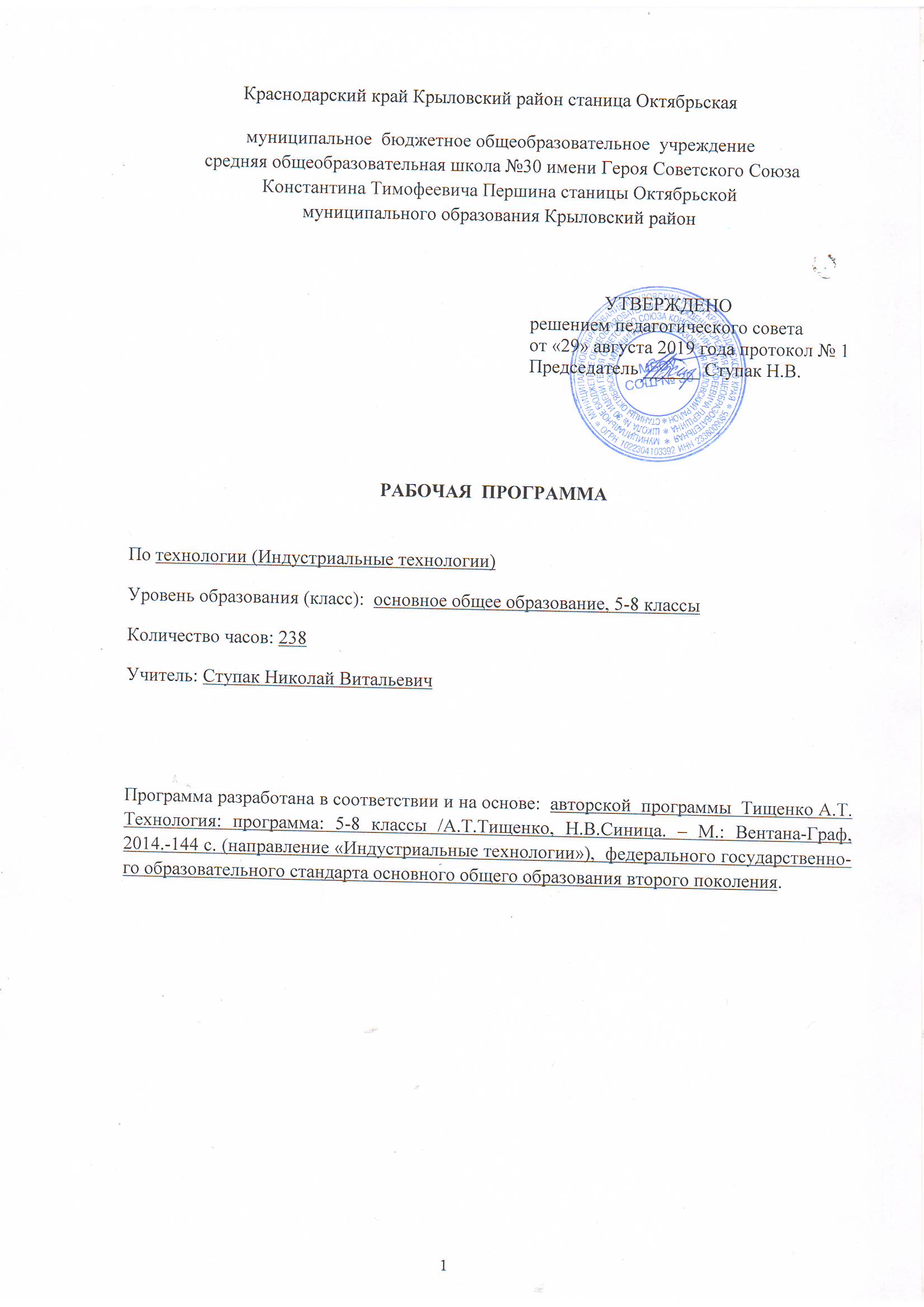 РАБОЧАЯ ПРОГРАММАпо      кубановедению_Уровень образования (класс) ) - _основное  общее  образование,   (5-9   класс)Количество часов:   170     (1 час в неделю)     Уровень  базовый    Учитель  Волик Елена ЕвгеньевнаПрограмма разработана в соответствии с требованиями федерального государственного образовательного стандарта основного общего образования (приказ Министерства образования и науки от 17.12.2010 г. № 1897)Программа разработана на основе: авторской программы  «Кубановедение: программа для 5-9 классов общеобразовательных учреждений (организаций Красн Краснодарского края / под ред. А.А. Зайцева. - Краснодар, Перспективы образования, 2017»авторской программы  «Кубановедение: программа для 5-9 классов общеобразовательных учреждений (организаций) Краснодарского края / под ред. А.А. Зайцева. - Краснодар, Перспективы образования, 2017»ПОЯСНИТЕЛЬНАЯ ЗАПИСКА	Программа разработана в  соответствии:1)  с требованиями федерального государственного образовательного стандарта основного общего образования (приказ Министерства образования и науки от 17.12. 2010г.  № 1897),2) с основной общеобразовательной программой МБОУ СОШ №30 (протокол № 1 от 29.08.2019 г.),  3) на основе   авторской  программы  «Кубановедение: программа для 5-9 классов общеобразовательных учреждений (организаций) Краснодарского края / под ред. А.А. Зайцева. - Краснодар, Перспективы образования, 2017»4) с  методическими рекомендациями для образовательных организаций Краснодарского краяо преподавании учебного предмета «Кубановедение» в 2019– 2020 учебном годуЦель курса «Кубановедение»: систематизация знаний о Кубани, накопленных в различных предметных областях, выявление общего и особенного в развитии регионального социума в общероссийском кон-тексте, а также создание целостного представления о Кубани как само-бытной части Российского государства. Задачи курса «Кубановедение»: — комплексное изучение своей малой родины в общероссийском контексте, соответствующее современному уровню знаний; — воспитание патриотизма и гражданственности; — формирование мировоззренческой, нравственной, экономической, социальной, политической и экологической культуры; — содействие взаимопониманию и сотрудничеству между представителями различных этнических, религиозных и социальных групп развитие познавательного интереса; — осознание необходимости бережного отношения к родной при-роде; — привитие чувства гордости за достижения жителей Кубани; — социализация школьников в современной социокультурной среде и регионе; — приобщение молодого поколения к сохранению национальных культур и традиций в условиях многонационального государства. Описание места учебного предметаВ соответствии  с учебным  планом МБОУ СОШ № 30  на изучение кубановедения на уровне основного общего образования с 5 по 9 класс выделяется 170 часов:5 класс –  34 часа (1 час в неделю, 34 учебные недели);6 класс –  34 часа (1 час в неделю, 34 учебные недели);7 класс –  34 часа (1 час в неделю, 34 учебные недели);8 класс –  34 часа (1 час в неделю, 34 учебные недели);класс –  34 часа (1 час в неделю, 34 учебные недели)2. Планируемые результаты освоения учебного предметаЛИЧНОСТНЫЕ, МЕТАПРЕДМЕТНЫЕ, ПРЕДМЕТНЫЕ РЕЗУЛЬТАТЫ ОБУЧЕНИЯ Личностные результаты: 1. Воспитание российской гражданской идентичности: патриотизма, любви и уважения к Отечеству, чувства гордости за свою Родину, прошлое и настоящее многонационального народа России; осознание своей этнической принадлежности, знание истории, языка, культуры своего народа, своего края, основ культурного наследия народов России и человечества; усвоение гуманистических, демократических и тради-ционных ценностей многонационального российского общества; вос-питание чувства ответственности и долга перед Родиной. 2. Формирование ответственного отношения к учению, овладение навыками саморазвития и самообразования. 3. Формирование целостного мировоззрения, соответствующего со-временному уровню развития науки и общественной практики, учи-тывающего социальное, культурное, языковое, духовное многообразие современного мира. 4. Формирование осознанного, уважительного и доброжелательного  отношения к другому человеку, его мнению, мировоззрению, культуре, языку, вере, гражданской позиции, к истории, культуре, религии, тра-дициям, языкам, ценностям народов России и народов мира; готовно-сти и способности вести диалог с другими людьми и достигать в нём взаимопонимания. 5. Освоение социальных норм, правил поведения, ролей и форм со-циальной жизни в группах и сообществах, 6. Развитие морального сознания, повышение уровня компетент-ности в решении моральных проблем на основе личностного выбора, формирование нравственных чувств и нравственного поведения. 7. Формирование коммуникативной компетентности в общении и сотрудничестве со сверстниками, детьми старшего и младшего возрас-та, взрослыми. 8. Осознание значения семьи в жизни человека и общества, приня-тие ценностей семейной жизни, уважительное и заботливое отноше-ние к членам своей семьи. 9. Развитие эстетического сознания через освоение художественного наследия народов России и мира, творческой деятельности эстетического- характера. Метапредметные результаты; 1. Умение самостоятельно определять цели своего обучения, формулировать  для себя новые задачи в учёбе и познавательной деятельности. 2. Умение самостоятельно планировать пути достижения целей, в том числе альтернативные, осознанно выбирать наиболее эффектив-ные способы решения учебных и познавательных задач. 3. Умение соотносить свои действия с планируемыми результатами, осуществлять контроль своей деятельности в процессе достижения ре-зультата, определять способы действий в рамках предложенных усло-вий и требований, корректировать свои действия в соответствии с из-меняющейся ситуацией. 4. Умение оценивать собственные возможности выполнения учеб-ной задачи, правильность или ошибочность её решения. 5. Владение основами самоконтроля, самооценки, навыками приня-тия решений и осуществления осознанного выбора в учебной и позна-вательной деятельности. 6. Умение определять понятия, обобщать, устанавливать аналогии, классифицировать, самостоятельно выбирать основания и критерии для классификации, устанавливать причинно-следственные связи, строить логические рассуждения, умозаключения и делать выводы. 7. Владение навыками смыслового чтения текста и усвоения его со-держания. 8. Умение организовывать учебное сотрудничество и совместную деятельность с учителем и сверстниками, 9. Умение осознанно использовать речевые средства в соответствии с задачей коммуникации для выражения своих чувств, мыслей и по-требностей; планирование и регуляция своей деятельности; владение устной и письменной речью, монологической контекстной речью. Предметные результаты: 1. Овладение целостными представлениями о природных особенно-стях своего региона и его историческом пути. 2. Систематизация знании о природе,  истории, особенностях развития хозяйства кубанского региона и культуры народов, проживающих на его территории. 3. Чтение исторических и географических карт Краснодарского края с опорой на легенду, 4. Определение и объяснение своего отношения (аргументированно) к наиболее значительным событиям и личностям в истории Кубани. 5. Формирование навыков проектно-исследовательской деятельности в курсе «Кубановедение». 6.  Выполнение информационно-творческих проектов. В РЕЗУЛЬТАТЕ ИЗУЧЕНИЯ КУБАНОВЕДЕНИЯ В 5-9 КЛАССАХ УЧЕНИК научится определять:— географическое положение кубанского региона; — рельеф территории и природно-ресурсный потенциал; — климатические условия на Кубани и внутренние воды; — типы почв Краснодарского края и каково их хозяйственное использование; — растительный и животный мир Кубани и своей местности; — редкие и исчезающие виды растений и животных Краснодарского края; — природные и природно-хозяйственные комплексы на территории Кубани; — экологические проблемы и пути их разрешения; — особенности населения и хозяйственного развития региона; — основные этапы и ключевые события истории Кубани в контексте российской истории; — открытия кубанских учёных и их вклад в сокровищницу отечественной и мировой науки; — историко-культурные и природные памятники родного края (своего района, города); — произведения кубанских писателей и публицистов; — фольклор народов, населявших Кубань в различные исторические периоды; — истоки и наиболее характерные черты кубанских говоров; — значение диалектных слов в произведениях кубанского фольклора; их роль в художественной литературе; — литературные произведения, отражающие кубанскую тематику; — музыкально-культурное наследие региона; — выдающихся представителей художественной культуры Кубани прошлого и настоящего (художников, архитекторов, скульпторов, мастеров ДПИ); — особенности декоративно-прикладного искусства местных этнических общностей; получит возможность научиться: — показывать на карте основные географические объекты края;— характеризовать наиболее известные природные объекты, памятники истории и культуры своей местности; — объяснять последствия влияния человека на природные компоненты;— описывать внешний вид представителей живого мира Кубани; — находить необходимую информацию по кубановедению в краеведческой литературе, материалах местных СМИ, сети Интернет и др.; — систематизировать разнообразную информацию о Краснодарском крае на основе собственных представлений об основных закономерностях развития общества;— показывать на исторической карте территорию Кубани в различные исторические эпохи и периоды, расселение народов, основные населённые пункты, места важнейших исторических событий; — излагать в устной и письменной форме полученные знания по кубановедению, участвуя в дискуссиях, викторинах, олимпиадах, конкурсах, выполняя творческие работы (сочинения, отчёты об экскурсиях, рефераты); — объяснять своё отношение к наиболее значительным событиям и личностям, аргументировать собственную точку зрения; — анализировать идейное содержание и художественные достоинства произведений литературы и искусства кубанских авторов; — понимать образный язык разных видов искусства; оценивать творчество местных художников, архитекторов, скульпторов, народных мастеров Кубани; — отличать литературные слова и выражения от диалектных; получит возможность использовать приобретённые знания и умения в практической деятельности и повседневной жизни для: — определения опасных для человека растений, грибов и животных, встречающихся в своей местности; — понимания роли антропогенного фактора в изменении природных комплексов Краснодарского края; — познания себя как представителя этнокультурного, конфессионального сообщества и пространства; — понимания причин и значимости происходящих событий и явлений и определения собственного отношения к ним;— объяснения обычаев и традиций, распространённых на Кубани; — сохранения и дальнейшего развития культурных традиций своего народа; — высказывания собственных суждений о культурно-историческом наследии народов многонациональной Кубани; — общения с людьми разных национальностей и религиозных взглядов; — формирования художественного вкуса, эмоционально-ценност-ного отношения к художественно-культурному наследию; — адекватной оценки собственных способностей и возможностей их применения в будущем, 3. Содержание учебного предмета «Кубановедение»5 КЛАСС (34 часа) Введение (1 ч) Что и как изучает предмет «Кубановедение». Печатная и электрон-ная форма учебного пособия по кубановедению, Структура курса; ап-парат усвоения знаний. Рабочая тетрадь по кубановедению. Истори-ческая память народа. Историческая карта Кубани. Человек в истории. История малой родины как часть всеобщей и российской истории. Ис-точники знаний о прошлом. Природа и история Кубани в древности.  Особенности культуры и быта жителей региона в далёком прошлом. РАЗДЕЛ I. КУБАНЬ В ЭПОХУ КАМЕННОГО ВЕКА (5 ч) Тема 1. Древние собиратели и охотники Каменный век на Кубани, его периодизация; палеолит, мезолит, неолит, энеолит. Этапы эволюции человека: питекантроп, неандерталец, человек современного вида. Расселение людей по территории Кубани. Стоянки раннего палеолита: Абадзехская, Хаджох и Шаханская (Майкопский район, Адыгея). Быт и занятия древнейшего человека. Первобытное человеческое стадо. Присваивающее хозяйство. Орудия труда и особенности жилища. Места обитания (пещеры, гроты) древних людей. Стоянки среднего палеолита: Ильская, Губская, Монашеская, Баракаевская, Ацинская, Воронцовская, Хостинская, Изменения в общественной (элементы родового строя) и хозяйственной жизни. Добывание и использование огня. Искусственные жилища (землянки, шалаши). Погребальный ритуал. Зачатки религии, Работа с текстом «Удачный день». 							Тема 2. Появление человека современного облика «Человек разумный» в позднем палеолите. Родовая община. Костяной век. Техника шлифования. П-амятники позднего палеолита: Каменномостская пещера (Майкопский раион, Адыгея), Губские навесы (Мостовской район).-Мезолит. Изобретение первых «механизмов». Переход от загонной охоты к индивидуальной. Зачатки древнего искусства. Мезолитические стоянки: Ацинская пещера (г. Сочи), Гамовские навесы (Отрадненский район), Явора (Карачаево-Черкесия).Работа с текстом «Охота на мамонта». Тема 3. Земледельцы и скотоводы Неолитическая революция. Производящий тип хозяйства: земледе-лие и скотоводство. Родовая община. Неолитические стоянки на Куба-ни: Каменномостская (Майкопский район Адыгея), Нижнешиловская (г. Сочи), Нововочепшийская (Теучежский район, Адыгея). Энеолит (медно-каменный век). Начало использования металла. Стоянки на территории Кубани: подкурганные захоронения (Правобережная Ку-бань); поселения Мешоко (пос. Каменномостский, Адыгея), Свободное (Красногвардейский район, Адыгея), Большетегинское (Отрадненский район); стоянки Нижнешиловская, Бочаров ручей (г. Сочи). Работа с текстом «Весенний праздник». РАЗДЕЛ П. ЗЕМЛЕДЕЛЬЦЫ И СКОТОВОДЫ СЕВЕРО-ЗАПАДНОГО КАВКАЗА В ЭПОХУ БРОНЗЫ (5 ч) Тема 4. Майкопская и ямная археологические культуры Кубань в эпоху бронзы. Особенности производства бронзы на Север-ном Кавказе. Первое общественное разделение труда: земледельцы и скотоводы. Развитие обмена. Археологические культуры. Майкопская культура, Майкопский и Новосвободненские курганы. Поселение Мешоко (пос. Каменномост-ский). Ямная культура (правобережье Кубани). Особенности погребаль-ного обряда. Основные занятия племён ямной культуры. Тема 5. Дольменная культура Дольмены и их типы (плиточные, составные, корытообразные, монолиты). Легенды о происхождении дольменов. Памятники доль-менной культуры в Прикубанье и на Черноморском побережье: ст. Да-ховская и Новосвободная (Майкопский район, Адыгея), ст. Баговская (Мостовский район); пос. Каменномостский (Майкопский район, Ады-гея); окрестности Геленджика и Сочи. Образ жизни, занятия представи-телей племён дольменной культуры. Работа с текстом «Каменное святилище». Тема 6. Северокавказская, катакомбная и срубная культурыСеверокавказские племена на территории Кубани. Памятники Северокавказской рхеологической культуры: окрестности аулов Уляп (Красногвардейский район, Адыгея), Хатажукай (Шовгеновский район, Адыгея); ст. Казанской Кавказского района и др. Образ жизни, хозяйственная деятельность. Общественный строй. Катакомбная культура. Особенности погребального обряда. Памятники племён катакомбной культуры. Срубная культура. Погребальный ритуал. Памятники срубной культуры на территории Кубани. Работа с текстом «Тайны Литейщика». РАЗДЕЛ III. КОЧЕВЫЕ И ОСЕДЛЫЕ ПЛЕМЕНА ПРИКУБАНИ В РАННЕМ ЖЕЛЕЗНОМ ВЕКЕ (8 ч) Тема 7. Кочевники кубанских степей Кубань в раннем железном веке. Орудия труда, хозяйственная дея-тельность и образ жизни людей. Сыродутный способ получения железа. Технический переворот, вызванный распространением железа. Второе общественное разделение труда: отделение ремесла от земледелия. Кочевые племена кубанских степей. Киммерийцы. Территория рас-селения, особенности быта и занятия. Скифы. Территория обитания. Занятия, образ жизни, обычаи. Об-щественный строй. Вооружение. Звериный стиль в искусстве скифов. Скифская военная история. Погребальный ритуал. Курганы. Усыпаль-ницы воинов и вождей. Взаимоотношения скифов с другими племена-ми, населявшими территорию Кубани. Памятники скифской культуры: Костромской (Мостовский район), Келермесский и Ульский (Республи-ка Адыгея) курганы. Сарматы. Особенности быта, образ жизни, погребальный обряд. Памятники сарматской культуры: курганы ст. Динской, Раздольнои, х. Бойкопонура и др. Сираки. Территория расселения. Античные авторы о кочевниках: Геродот, Страбон, Овидии и др. Работа с текстом «Курган в степи (рассказ археолога)». Тема 8. Меоты — земледельческие племена Северо-Западного Кавказа Племена меотов на Кубани. Территория проживания меотов. Племенной состав. Памятники меотской культуры (городища и могильники) в окрестностях Краснодара, Усть-Лабинска, хутора Лебеди (Ка-лининский район). Занятия: пашенное земледелие, скотоводство, рыболовство металлургическое и гончарное производства, торговля. Общественный строй. Работа с текстом «Городок у дубовой рощи». Тема 9. Мифология. Искусство и быт кочевого и оседлого населения Прикубанья Материальная культура народов Прикубанья. Оружие, одежда, пред-меты быта, украшения, найденные в скифских курганах. Звериный стиль в искусстве скифов и сарматов. Древние традиции в культуре народов Северного Кавказа. «Исто-рия» Геродота. Легенды о происхождении скифов. Верования скифов. Скифские божества. Обряды. Культ предков. Культ плодородия. Работа с текстом «Бычья шкура». РАЗДЕЛ IV. ГРЕЧЕСКИЕ КОЛОНИИ НА БЕРЕГАХ ЧЁРНОГО И АЗОВСКОГО МОРЕЙ (10ч) Тема 10. Начало древнегреческой колонизации Великая греческая колонизация. Причины переселения древних греков на северо-восточное побережье Чёрного моря. Основание коло-ний. Фанагория, Гермонасса, Пантикапей, Синдика-Горгиппия, Кепы и др. Греки и местное население. Тема 11. Античная мифология и Причерноморье Миф о путешествии аргонавтов. Северное Причерноморье в поэмах Гомера. Мифы об Ахилле. Миф об Ифигении. Боспор Киммерийский и миф об Ио. Мифы о Геракле. Мифы об ама-зонках. Миф о Прометее. Тема 12. Союз греческих городов-полисов Архонты. Династии Археанактидов и Спартокидов. Внешняя поли-тика Боспорского царства. Левкон 1. Перисад 1. Упадок Боспора в 111 в. до н. э. Набеги кочевников. Нашествие готов и гуннов на Северный Кавказ. Падение Боспорского царства (1Ч в. н. э.). Работа с текстом «Битва на реке Фат». Повседневная жизнь греческих переселенцев. Развитие земледелия, животноводства. Ремесло и торговля. Торговые партнёры, предметы вывоза и ввоза. Работа с текстом «Микка — дочь Стратоника». Тема 13. Культура и быт греческих городов-колоний и Боспора римского времени Взаимопроникновение культур. Распространение греческой культуры в городах-колониях. Полис и его структура. Повседневная жизнь. Дворцы, жилища простых граждан. Одежда, ювелирные украшения, терракотовые статуэтки, микротехника. Домашняя утварь и тради-ционная пища. Верования Святилища и храмы. Культовая скульптура. Жрецы и жрицы. Празднества. Погребальный обряд. Образование, спорт, искусство. Отражение культурных традиций Рима в культуре Боспора. Произведения античного искусства, найденные археологами на территории Кубани. Историческая и художественная ценность археологических находок. Взаимодействие античной и местной (варварской) скифско-сарматской культур. Архитектура. Новые типы сооружений: ипподромы, термы (бани). Новые строительные материалы: известковый раствор, обожжённый кирпич. Признаки варваризации античного искусства в скульптурных про-изведениях. Скульптуры правителей. Статуя Неокла (Горгиппия). Живопись. Роспись по камню. Фрески. Мифологические и бытовые сюжеты. Растительные и геометрические орнаменты. Склеп Геракла. Поэзия. Эпитафии. «Варваризмы» в языке. Тамгообразные знаки. На пути к христианству. Тайные общины первых христиан. Преда-ние об апостоле Андрее Первозванном. Боспорская и Зихская епархии. Базилики. Работа с текстом «Тиргатао — царица синдов». Итоговое повторение и проектная деятельность (1 ч) Появление первобытных людей на территории Кубани. Древний период в истории Кубани. Основные изменения в производственной деятельности и общественной жизни населения региона в период между древностью и Средневековьем. Вклад археологов, проводивших раскопки на Кубани, в развитие отечественной и мировой науки: Е.Д. Фелицын, Н.И. Веселов-ский, Н. В. Анфимов, В. Е. Щелинский, И. И. Марченко, В. И. Марковин, Н. Е. Берлизов. РАЗДЕЛ V.  ДУХОВНЫЕ ИСТОКИ КУБАНИ (4 часа)Тема 14. Нравственные принципы христианства в притчах и легендах Нравственные основы христианства. Значение воскресного дня. Притчи и легенды – источник мудрости и знаний. Нравственные принципы в афоризмах, притчах, баснях, сказках, легендах, пословицах. Духовная мудрость в притчах «О сеятеле», «О милосердном самаритянине», «О блудном сыне» и др.Тема 15. Появление первых христиан на территории нашего края. Первые христианские храмы Христианские храмы как очаги культуры. Храмы, их назначение, типы храмов, памятники раннехристианского зодчества. Стенопись: первые изображения Богоматери - Оранта. Археологические находки, связанные с христианством. Ильичевское городище.Тема 16. Истоки христианства на Северном Кавказе.Северный Кавказ — одна из древнейших колыбелей христианства в России. Роль Византии в распространении христианства на Северо-Западном Кавказе. Христианство на Северном Кавказе по письменным источникам.Тема 17. Духовные подвижники. Святые  апостолы Андрей Первозванный, Симон Кананит.Жития святых. Святые Апостолы Андрей Первозванный и Симон Кананит - проповедники христианства и др. 6 КЛАСС (34ч) Введение (1 ч) Кубань — перекрёсток цивилизаций. Средневековый период исто-рии Кубани. Содержание и структура курса; аппарат усвоения знаний. Печатная и электронная форма учебного пособия по кубановедению. Рабочая тетрадь для проверки знаний учащихся и закрепления изучен-ного материала. РАЗДЕЛ 1. ПРИРОДА МАЛОЙ РОДИНЫ И ЧЕЛОВЕК (8 ч) Тема 1. Источники информации о малой родине Источники знаний о природе, населении и истории своей местности. Географические и исторические карты. Краеведческая литература. Ар-хеологические находки. Письменные источники: документы, летописи, описания путешественников. Энциклопедические и топонимические словари. Справочники. Научно-популярная литература. Картины. Фо-тоснимки. Кино- и видеофильмы. Литературные произведения. СМИ. Мультимедийные учебные пособия. Интернет. Фенология, фенологиче-ские наблюдения. Биоклиматические карты. Краеведческие музеи. Тема 2. Неповторимый мир природы Особенности природы Кубани и своей местности. Географическое положение Краснодарского края. Рельеф края и своей местности. По-лезные ископаемые. Особенности климатических условий Краснодар-ского края и своей местности. Неблагоприятные погодные явления. Реки. Озёра. Плавни и лиманы. Подземные воды, их роль в жизни мест-ного населения. Почвы. Растительный мир Кубани. Растения, которые нас окружают. Животные — обитатели населённых пунктов. Природные достопримечательности и памятники природы, истории и культуры Краснодарского края. Природные достопримечательности и памятники природы своей местности. Тема 3. Изменение природы человеком Влияние человека на природу своей местности. Воздействие чело-века на рельеф, водные объекты, природные зоны. Мероприятия по охране природы. Биоиндикаторы загрязнённости окружающей (при-родной) среды. Заповедные территории. Кавказский государственный природный биосферный заповедник. Государственный природный за-поведник Утриш. Тема 4. Население Площадь территории Краснодарского края. Население, национальный состав, особенности культуры, быта, традиции. Типы населенных пунктов. Города (промышленные центры, портовые, курортные и т.д.). Сельские поселения (станицы, сёла, хутора, аулы). Влияние окружающей среды на здоровье человека. Жители вашего населенного пункта и административного района. Виды хозяйственной деятельности. Занятия жителей Кубани в прошлом. Занятия жителей городов и сельских населённых пунктов. РАЗДЕЛ II. ИСТОРИЯ КУБАНИ В IV — ХVI вв. (13 ч) Тема 5. Кубань в эпоху Средневековья Переход от древности к периоду Средневековья. Великое пересе-ление народов. Гунны: образ жизни и общественный строй. Завоева-тельные походы гуннских племён. Проникновение гуннов на Северо--Западный Кавказ. Последствия гуннского нашествия для Боспорского царства и племён, проживавших на Северном Кавказе. Аммиан Мар-целлин о гуннах. Племена болгар (булгар) на Северном Кавказе. Расцвет Великой Бул-гарии в годы правления хана Кубрата. Разделение болгар. Дунайская Болгария. Хан Аспарух. Кубанские болгары (Прикубанье и Приазовье). Столкновения с печенегами и гузами. Волжская (Камская) Булгария. Авары (обры) в степях Предкавказья. Образование государства у хазар и рост его могущества. Племенной состав Хазарского каганата. Хозяйственная деятельность населения Итиль — важный центр ремесла и торговли. Крепости Семендер и Саркел. Отношения с Византией. Религия хазар (язычество, христианство иудаизм). Древнерусская летопись Повесть временных лет» о взаимо-отношениях восточных славян с Хазарским каганатом в первой поло-вине IХ в. Падение Хазарского каганата. Тема 6. Восточные славяне в Прикубанье. Тмутараканское княжество Артания. Восточные походы киевских дружин в первой половине Х в. Внешняя политика, проводимая древнерусскими князями Олегом, Игорем. Победы князя Святослава.Восточные славяне на Таманском полуострове Основание Тмутараканского -княжества. Самый отдалённый форпост Киевской Руси. Мстислав Владимирович во главе Тмутаракани. Зихи, касоги, адыги. Междоусобицы. Борьба за Тмутаракань наследников Ярослава. Тмутараканский камень. Святославичи в борьбе за Тмутаракань: Роман Святославич; Олег Святославич (Гориславич). Византийский контроль над Тмутараканью (Таматархой). Игорь Святославич в поисках «града Тмутороканя». Половцы (кыпчаки) на Кубани. «Каменные бабы». Аланы. Столкно-вения с адыгами. Тема 7. Кубань в ХШ-ХIV вв. Между ордынцами и генуэзцами Борьба народов Северного Кавказа с монгольскими завоевателями. Держава Чингисхана. Завоевания монголов. Поход Джебе и Субедея (Су-беде) на Северный Кавказ и в Причерноморье. Битва на реке Калке. На-роды Северного Кавказа в борьбе с захватчиками. Тимур (Тамерлан) на Кубани: столкновение с черкесами. Итальянские колонии на Черноморском побережье Кавказа. Тор-говое соперничество Венеции и Генуи на берегах Чёрного и Азовского морей. Генуэзские колонии на восточном берегу Чёрного моря: Копа, Себастополис, Тана. Управление генуэзскими колониями. Кафа. Вза-имоотношения итальянцев с черкесами. Торговые города Приазовья: Матрика (Матрега); Ло-Копа (Копарио, Ла-Копа). Торговля генуэзцев с русскими купцами (сурожанами) и черкесами. Работорговля. Продви-жение генуэзцев к берегам Каспийского моря. Джорджио Интериано о черкесах (зихах). Итоги генуэзского владычества. Тема 8. Народы Кубани в ХVI в. Племена адыгов после распада Золотой Орды. Расселение адыгов. Племенной состав (жанеевцы, шегаки, адамиевцы, хатукаевцы, те-миргоевцы, бесленеевцы, натухайцы, шапсуги, абадзехи, абазины, хамышеевцы, абхазы и убыхи). Армянские поселенцы (черкесо-гаи). Занятия населения. Системы земледелия: подсечная, переложная, по-ливная. Коневодство, рыболовство, бортничество, овцеводство, охота, садоводство и виноградарство. Ремесло. Общественный строй. «Фео-дальная общественная лестница»: пши, тлекотлеши, уорки, тфокотли, рабы. Быт, обычаи. Наездничество. Жилища. Религия: язычество, хри-стианство, ислам. Ногайцы на Кубани. Происхождение ногайцев. Территория рассе-ления, племенной состав. Связи с Московским государством. Занятия населения и быт. Общественная структура: беки, нураддин, мурзы, беи, уздени, свободные крестьяне-скотоводы, чагары, рабы. Наследо-вание власти в порядке родового старшинства. Съезды мурз. Религия: ислам.Борьба горцев против турецких завоевателей. Наступление Османской империи и Крымского ханства на Северо-Западный Кавказ. Военные походы османов и крымских татар на Кубань. Политика России на Северном Кавказе. Расширение границ на востоке. Первое адыгское посольство в Москву. Русско-черкесские посольства 1550-х гг. Российское покровительство Кабарде. Темрюк Идаров. Русско-адыгский союз в действии. Осложнение русско-адыгских отношений во второй половине ХVI в. РАЗДЕЛ III. КУЛЬТУРА НАРОДОВ ПРИКУБАНЬЯ В СРЕДНИЕ ВЕКА (7ч) Тема 9. Религиозные верования жителей Северо-Западного Кавказа Язычество славян. Культ природы. Погребальный культ. Культ се-мейно-родового предка-владыки. Языческие боги восточных славян. Святилища (капища). Волхвы. Языческие верования адыгов. Особо почитаемые божества. Распространение христианства на Северо-Западном Кавказе. Апо-стол Андрей Первозванный. Боспорская епархия. Распространение христианства в Приазовье и Прикубанье. Христианизация Хазарского каганата. Сведения о епархиях, существовавших на территории Зихии. Епископы Иоанн и Дамиан. Шора Ногмов о христианизации адыгов в период правления византийского императора Юстиниана. Тмутаракань — очаг христианства на краю «русского мира». Опальный Никон (игумен Киево-Печерского монастыря) в Тмутаракани: основание монастыря, просветительская деятельность. Христианские памятники Закубанья: городище Куньша (Лабинский район); пос. Победа (Адыгея); район г. Белореченска. Остатки христианских храмов ХII-ХIII вв. на территории Сочи. Христианизация Алании. Первые проповедники — апостолы Ан-дрей Первозванный и Симон Кананит. Памятники христианской культуры VIII-IX вв. на Кубани в Успенском, Новокубанском районах пос. Утриш; в окрестностях Кизиловой Балки, Горькой Балки. Аланская митрополия, Урупская и Кубанская епископии. Северный Зеленчукский храм — пример строения классической крестово-купольной системы. Наскальный образ Иисуса Христа «Спас Нерукотворный» на горе Мыцешта в Карачаево-Черкесии. Шоанинский и Сентинский храмы (Кубанская епископия). Архитектурное своеобразие Сентинского храма. Ильичёвское городище (район х. Ильич, Отрадненский район) – центр Урупской епископии. Синтез византийской и грузинской архитектуры. Проникновение римско-католической церкви на Северный Кавказ. Католические миссионеры Иоанн,  Жан де Зикки (Зих). Епископство Каспийских гор. -Ослабление позиций христианства. Проникновение ислама на Северный Кавказ. -Тема 10. Кубанские страницы древнерусскои литературы. Нартские сказания Произведения древнерусской литературы в историческом контек-сте. Сюжеты о Тмутаракани в «Повести временных лет». Мужество князя Мстислава (эпизод схватки с касожским князем Ре-дедей в 1022 г.). «Тмутараканская тема» в «Слове о полку Игореве». За-гадки Тмутараканского идола. Автор «Слова...» о «деяниях» Олега Свя-тославича. Кубань в произведениях русской литературы ХV — ХVI вв., в доку-ментах, сочинениях иностранных авторов. Перевод с греческого «О земном устроении». Иосиф Волоцкий, «Книга на еретиков» — против «новгород-московской ереси» Заккарии Гизольфи. Мацей Меховский, «Трактат о двух Сарматиях». Сигизмунд Герберштейн, «Записки о Мо-сковитских делах». Никоновская летопись об истории адыгских по-сольств. Сведения о «служилых» адыгских князьях в разрядных записях и боярских списках. Героический эпос «Нарты». Национальный колорит и самобыт-ность адыгского устного народного творчества. Собрание в герои-ческом эпосе народных сказок, легенд, преданий, старинных песен. Темы, образы, сюжетные линии, поэтические фигуры и средства худо-жественной выразительности в нартском эпосе. Итоговое повторение и проектная деятельность (1 ч) Общность исторических судеб народов Кубани. Позитивный опыт  межнационального общения в ходе становления и исторического раз-вития российской государственности. Общее и особенное в языческих верованиях адыгов и восточных славян. Роль христианства в развитии культуры. Проникновение ка-толичества на Северный Кавказ. Археологические памятники эпохи Средневековья. Памятники материальной культуры. Произведения ху-дожественной культуры. Кубанские страницы древнерусской литерату-ры. Традиции адыгов в нартском эпосе. Ваш населённый пункт в эпоху Средневековья. РАЗДЕЛ IV. ДУХОВНЫЕ ИСТОКИ КУБАНИ (4 ч)Тема 11. День славянской культуры и письменности.Святые равноапостольные Кирилл и Мефодий - просветители славян. Создание славянской азбуки. Глаголица и кириллица.Тема 12. Христианская символика на Северо-Западном Кавказе. Западный Кавказ – один из центров раннего христианства. Древние храмы середины X века. Византийский стиль. Пещерные кельи. Лик Христа. Символ Креста в христианстве. Разнообразные формы и виды православных крестов. Их смысл и значение.Тема 13. Главное событие христианства. Пасха в кубанской семье Пасхальные традиции. Тема Пасхи в художественных произведениях и литературе.Тема 14. Житийная литература.Житийная литература – раздел христианской литературы, объединяющий жизнеописания христианских подвижников. Житие святого преподобного Никона. Подвижнические подвиги преподобного Никона. Житие святых Веры, Надежды, Любови и матери их Софии.7 КЛАСС (34ч) Введение (1 ч) Источники информации о природе, населении и истории малой родины. Важнейшие процессы и явления, характеризующие развитие кубанского региона в эпоху Средневековья (повторение изученного в 6 классе). История малой родины как часть всеобщей и российской истории. Печатная и электронная форма (ЗФУ) учебного пособия по кубановедению для 7 класса. Структура и основное содержание курса,  аппарат усвоения знаний. РАЗДЕЛ 1. ПРИРОДА КУБАНИ. ПРИРОДНО-ХОЗЯЙСТВЕННЫЕ КОМПЛЕКСЫ (10 ч) Тема 1. Степи Азово-Кубанская равнина. Географическое положение. Основные формы рельефа: равнины, низменности, возвышенности. Климатиче-ские условия; неблагоприятные природные явления: засухи, суховеи, пыльные бури и др. Степные реки: Ея, Бейсуг, Челбас, Кирпили и др. Озеро Ханское. Происхождение названий водных объектов, экологиче-ские проблемы. Почвы степей — чернозёмы. Растения и животные степ-ной зоны. Природа Таманского полуострова. Формы рельефа — грязевые вулканы, холмы, гряды. Климатические условия. Озёра Голубицкое и Со-лёное. Южные чернозёмы и засолённые почвы сухих степей. расти тельный и животный мир Таманского полуострова. Памятник природы Краснодарского края — гора Дубовый Рынок. Закубанская равнина. Природные особенности левобережной Кубани: рельеф, особенности климата. Закубанские реки: Абин, Иль, Ха и др.; происхождение названий и характерные особенности. Закубанские плавни. Основные типы почв (чернозёмы, серые лесные луговые). Типичные представители растительного и животного мира Хозяйственное освоение кубанских степей. Формирование природно-хозяйственных комплексов. Мероприятия по возрождению угасающих водоёмов равнинной части края. Проблемы сохранения плодородия степных почв и естественной растительности кубанской степи. Обитатели степной зоны, занесённые в Красную книгу. Добыча полезных ископаемых; проблемы рационального использования природных ресурсов.Тема 2. Предгорья и горы Западного Кавказа Природа предгорий. Географическое пол положение предгорной зоны, разнообразие форм рельефа. Климат и погодные аномалии (заморозки, град и др.). Реки — притоки Кубани (Белая, Пшеха, Пшиш, Лаба, Уруп, Псекупс) и их характерные особенности. Происхождение географиче-ских названий. Разнообразие почвенного покрова, растительный и жи-вотный мир предгорий Западного Кавказа. Богатства недр. Горы Западного Кавказа. Природно-климатические условия низко-горий, среднегорной зоны и высокогорья. Самая высокая точка Красно-дарского края — гора Цахвоа. Горные реки. Озёра: Кардывач и др. Фор-мирование высотных поясов. Ледники Западного Кавказа. Живой мир горной части Краснодарского края. Эндемичные и реликтовые виды. Воздействие человека на природу предгорий и гор. Формирование природно-хозяйственных комплексов. Добыча полезных ископаемых. Мероприятия по охране природных комплексов горной части края. Тема 3. Природа Азовского и Черноморского побережий Краснодарского края Природно-хозяйственный комплекс Азовского побережья. Геогра-фическое положение, особенности рельефа и береговой линии. Наличие морских кос. Приазовская низменность. Лиманы Приазовья: Бейсугский, Ахтарский, Ейский и др. Лугово-чернозёмные почвы дельты Кубани. Па-мятник природы Краснодарского края озеро Ханское — место миграций птиц. Живой мир Приазовских лиманов и плавней. Хозяйственное осво-ение Азовского побережья. Мероприятия по сохранению экологического равновесия в зоне побережья. Географическое положение и особенности природы Черноморско-го побережья. Рельеф, климатические особенности, неблагоприятные природные явления (бора, смерчи, наводнения и др.). Реки Черномор-ского побережья: Мзымта, Псоу, Сочи и др. Озёра: Абрау, Кардывач и др. Происхождение географических названий. Почвы: бурые горно-лес-ные, подзолисто-желтозёмные, желтозёмы. Своеобразие растительно-го покрова. Растения субтропиков: пальмы, бамбук, олеандр, магнолия и др. Животный мир прибрежной зоны. Хозяйственное освоение территории. Формирование природно-х-озяйственного комплекса Черноморского побережья. Черноморское побережье — благоприятная зона для отдыха и развития туризма. Со-чинский дендрарий, тисо-самшитовая роща. Мероприятия по охране  природно-хозяйственного комплекса Черноморского побережья Крас-нодарского края.Тема 4. Моря Чёрное море. Географическое положение, особенности береговой линии в пределах Краснодарского края. Площадь поверхности, наибольшая глубина, солёность и температура воды, наличие сероводородного слоя, Морские обитатели, в том числе промысловые виды. Проблемы охраны экосистемы Азово-Черноморского бассейна. Международный день Чёрного моря. Азовское море. Географическое положение. Площадь бассейна, максимальная глубина, особенности береговой линии, наличие морских кос. Температура и солёность воды. Природные особенности: мелководность, колебания уровня воды, подводный грязевой вулканизм. Роль водоёма в развитии хозяйства кубанского региона, Влияние че-ловека на природный комплекс Азовского бассейна. Мероприятия по охране экосистемы Азовского моря. Итоговое повторение и проектная деятельность (1 ч) Природно-хозяйственные комплексы, сформировавшиеся на тер-ритории Краснодарского края. Характеристика природно-хозяйствен-ных зон: рельеф и полезные ископаемые, климат, воды, почвы, расти-тельный и животный мир. Проблемы охраны природных компонентов. Разработка проекта на тему «Природно-хозяйственный комплекс моей местности». РАЗДЕЛ II. ИСТОРИЯ КУБАНИ В КОНЦЕ ХVI — ХVII в. (13 ч) Тема 5. Турецкие и крымско-татарские поселения на Кубани Повседневная жизнь гарнизонов турецких крепостей («Шахский остров» Тамань, Копыл, Ачу и др.). Управление территориями. Свидетельства турецкого путешественника Эвлии Челеби о Кубани. Тема 6. Население кубанских земель в конце ХVI — ХVII в.Полиэтничность Северо-Западного Кавказа. Области расселения различных этнических групп на территории Кубани. Межэтнические контакты. -Материальная культура и быт адыгов. Традиционные занятия, ремёсла и промыслы. Мастерство оружейников. Обработка рога и кости. Изготовление ковров и циновок. Художественная керамика. Резьба по дереву и металлу. Поселения западных адыгов. Жилища, утвар-ь. Женский и мужской костюмы. Золотошвейное искусство. Военизированный уклад жизни черкесов. Система набегов. Адыгские, -русские и зарубежные авторы о наездничестве: Хан-Гирей, Бестужев-Марлинский, Э. Кемпфер.Обычаи и традиции адыгов. Гостеприимство, куначество, взаимопомощь. Аталычество.Духовная культура адыгов. Устное народное творчество, обряды и праздники. Предания и легенды адыгов. Значение обычаев для сохранения историко-культурных традиций. Нарсткий эпос – воплощение духовных ценностей народа. Религия — важнейший компонент духов-ной культуры адыгов. Ногайцы — кочевники Прикубанья. Кубанская Ногайская Орда. Её от-ношения с Россией и Крымским ханством. Традиционные занятия и материальная культура ногайцев. Кочевое скотоводство: коневодство, верблюдоводство, овцеводство. Жилище и одежда ногайцев. Духовная культура ногайцев. Представления о мире, верования. Ногай-ский героический эпос «Эдиге». Тема 7. Освоение Кубани русскими переселенцами в ХVII в. Последствия церковной реформы ХVII в. Социальные потрясения «бунташного века». Переселенческие потоки на Кубань: белые кре-стьяне, донские казаки, старообрядцы. Отношения с официальной вла-стью. Образ жизни и занятия кубанских казаков-раскольников. Кубан-ские казаки-раскольники и Великое войско Донское. Борьба России за укрепление южных рубежей. Насущные задачи Российского государства на юге. Осада Азова и её уроки. Подвиг донцов и хопёрцев. Взятие Азова. Итоговое повторение и проектная деятельность (1 ч) Исследовательский проект на одну из тем: «Отражение истории народа в его эпосе на примере адыгов и ногайцев»; «Кубань и внешняя политика России в конце ХVI — ХVII в.» или др. РАЗДЕЛ III. КУБАНЬ В «КНИГЕ БОЛЬШОМУ ЧЕРТЕЖУ», В ЗАПИСКАХ ПУТЕШЕСТВЕННИКОВ, В ДОКУМЕНТАХ (3 ч) Тема 8. Кубанская тематика в исторических документах, в трудах путешественников и ученых Кубанская тематика в «Книге Большому чертежу», в записках католических миссионеров, в документах. Составление русскими землемерами «Чертежа всему Московскому государству» («Большой чертеж»), «Книга Большому чертежу» Афанасия Мезенцова. Изображение на карте верховьев Кубани. «Описание Черного моря и Татарии» Эмиддио Дортелли д,Асколи. Описание Темрюка, характеристика быта и нравов черкесов в работе Джованни да Лукка «Отчет святой конгрегации». Отражение русско--адыгских связей в боярских списках и дворцовых разрядах.Кубанские страницы «Книги путешествия» Эвлии Челеби. Быт и нра-вы черкесов и ногайцев. Вопросы веры. Итоговое повторение и проектная деятельность (1 ч) Население Кубани в конце ХVI — ХVII в. Освоение кубанских земель русскими переселенцами. Быт, материальная и духовная культура народов, населявших Кубань. Знакомство с декоративно-прикладным искусством, народными мастерами, фольклорными коллективами своего населённого пункта. Посещение местного музея. Исследовательский проект по одной из изученных тем. РАЗДЕЛ IV. ДУХОВНЫЕ ИСТОКИ КУБАНИ (4 часа)Тема 9. Освоение черноморскими казаками земель Кубани. Казак без веры не казак.Возрождение Православия на Кубани после переселения черноморских казаков. Православная вера казачества. Походные церкви казачества. Учреждение епархии Кавказской и Черноморской. Иеремия (Соловьев), Иоаникий (Образцов), свт. Игнатий (Брянчанинов).Тема 10. Духовные покровители казачестваПочитаемые святые и небесные покровители казачества. Святой великомученик Георгий Победоносец и Святитель Николай Мир Ликийских чудотворец. Свято-Георгиевские и Свято-Никольские храмы на Кубани.Тема 11. Старейшие храмы на Кубани.Свято-Покровский храм в Тамани – один из первых храмов на Кубани. История его возникновения и особенности устройства. Образ Богородицы в культурных традициях и храмовом строительстве Кубанских казаков.  Богородичные праздники и их отражение в названиях храмов и станиц Кубани. Старейшие деревянные храмы Кубани.Тема 12. Духовный подвиг русского воинства.Жизнь, отданная Богу, царю и Отечеству. Духовный облик русского воина. Святой благоверный князь Александр Невский – покровитель Кубанского казачьего войска. Димитрий Донской; святой воин Феодор Ушаков; святой праведный Иоанн Русский. Полковой священник Кубанского казачьего войска Константин Образцов. Духовный подвиг воина Евгения Родионова.8 КЛАСС (34 ч) Введение (1 ч) История кубанского региона в конце ХVI — ХVII в. (повторение из-ученного в 7 классе). Турецкие и крымско-татарские поселения. Адыги. Ногайцы. Уклад жизни, обычаи, традиции, духовная культура. Начало освоения Кубани русскими переселенцами. Борьба России за укрепле-ние южных рубежей. Кубанская тематика в записках путешественников и документах ХVII в. Печатная и электронная форма (ЭФУ) учебного пособия по кубановедению для 8 класса. Структура и содержание курса, аппарат усвоения знаний. РАЗДЕЛ 1. ФИЗИКО-ГЕОГРАФИЧЕСКИЙ ПОРТРЕТ КУБАНСКОГО РЕГИОНА (8 ч) Тема 1. Изучение кубанских земель в ХVIII — середине ХIХ в Начало комплексного исследования Кубани. Академические экспе-диции. Труды И.А. Гильденштедта, П. С. Палласа, С. Г. Гмелина. Работы М. Гулика и В. Колчигина. Книга И. Д. Попко «Черноморские казаки в их гражданском и военном быту». Тема 2. Физико-географическое положение современной территории Краснодарского края. Рельеф и полезные ископаемые Особенности физико-географического положения Краснодарского края. Крайние точки, площадь территории. Субъекты Российской Федерации и зарубежные государства, с которыми Краснодарский край имеет общую границу. Основные формы рельефа. Азово-Кубанская равнина. Приазовская и Прикубанская низменности, Закубанская равнина. Грядово-холмистый- рельеф Таманского полуострова. Ставропольская возвышенность. Предгорье и горы Западного Кавказа. Черноморское побережье. Месторождения полезных ископаемых.Тема 3. Климат. Внутренние воды Факторы, определяющие климат Краснодарского края. Умеренный  климат равнин и субтропический климат Черноморского побережья. Горный климат. Погодные аномалии; неблагоприятные природные яв-ления. Влияние климатических условий на жизнь и хозяйственную де-ятельность населения кубанского региона. Внутренние воды. Степные реки Азово-Кубанской равнины: Пону-ра, Кочеты, Кирпили, Бейсуг, Челбас, Албаши, Ясени, Ея. Река Кубань. Закубанские реки: Иль, Хабль, Ахтырь, Абин, Адагум, Кудако. Реки Черноморского побережья: Пшада, Вулан, Джубга, Туапсе, Аше, Псезу-апсе, Сочи, Мзымта, Псоу. Происхождение некоторых географических названий. Озёра. Плавни. Лиманы. Искусственные водоёмы. Подземные воды.  Ледники. Тема 4. Почвы, растительный и животный мир Кубани. Охрана природы Разнообразие почвенного покрова Краснодарского края. Основные типы почв. Растительный покров равнин. Видовое разнообразие рас-тительности предгорий и гор. Изменение ареалов животных во времени. Животные — обитатели природных зон. Охрана живого мира Кубани. Заповедники Краснодар-ского края. Итоговое повторение и проектная деятельность (1 ч) Физико-географический портрет кубанского региона. Географиче-ское положение, рельеф, полезные ископаемые. Климат, воды суши, растительный и животный мир Краснодарского края. Охрана природ-ных богатств региона. Разработка проекта на одну из тем: «Мой район  (населённый пункт): историко-географический очерк»; «Природные  богатства моего района и их использование в хозяйстве»; «Охрана рас-тительности горной части края» или др. РАЗДЕЛ II. ИСТОРИЯ КУБАНИ ХVIII в. (12 ч) Тема 5. Казаки-некрасовцы на Кубани Антиправительственные выступления казаков. П.И. Мельников-Печерский о раскольниках («Письма о расколе»). Подавление вос-стания, организованного К. Булавиным. Переселение некрасовцев на Кубань; их походы на Дон и на Волгу. Взаимоотношения с Россией и с Крымским ханством.«Заветы Игната». Система управления у казаков-некрасовцев. Основные занятия и уклад жизни. Быт и культура некрасовцев. Начало распада некрасовской общины на Кубани. Переселение в Турцию. Тема 6. Кубань во внешней политике России ХVIII в. Попытка Петра 1 закрепиться на берегах южных морей. Строительство Азовского флота и его главной базы — Таганрога. Военные действия -на Азовском море. Кубанский поход Ф. М. Апраксина. Адрианопольский мирный договор. Начало Русско-турецкой войны 1735 — 1739 гг. Х. А. Миних. Воссоздание флота на юге России и взятие Азова. П. П. Бредаль. П. П. Ласси. Действия донских казаков и калмыков. Дондук-Омбо. Крымский поход 1737 г. Завершающий этап и итоги войны. Белградский мир. Обострение борьбы между Россией и Турцией за обладание Севе-ро-Западным Кавказом. Выдающиеся победы русского оружия. Русско-турецкая война 1768 — 1774 гг. Военные действия на земле Кубани. П. А. Румянцев. А. Н. Сенявин. Кубанский корпус в Русско-турецкой во-йне. Кючук-Кайнарджийский мирный договор. Роль Кубани в русско-турецких отношениях на рубеже 1770 — 80-х гг. Присоединение Крыма и Прикубанья к России. Русско-турецкая война 1787-1791 гг. Разгром Батал-паши. Взятие Анапы под командованием И. В. Гудовича.  Ясский мирный договор. Расширение и укрепление гра-ниц Российской империи. Тема 7. А. В. Суворов во главе Кубанского корпуса А. В. Суворов — военачальник, политик, дипломат. Кубанская оборо-нительная линия. Командующий войсками в Крыму и на Кубани. Присяга ногайцев на верность России. Разгром мятежников. Строительство Фанагорийской крепости. Вклад А. В. Суворова в военную науку и освоение Кубани. Генералиссимус в исторической памяти кубанцев Тема 8. История формирования Черноморского казачьего войска Рождение Войска верных казаков. Сидор Белый. Антон Головатый' Участие казаков в военных экспедициях. Формирование Черноморского казачьего войска. Подготовка черноморцев к переселению.  «Жалованная грамота» Екатерины II Черноморскому войску от 30 июня1792 г. Тема 9. Начало заселения Правобережной Кубани Переселение черноморцев. Кошевой атаман Захарий Чепега. Орган-изация кордонной стражи. Военизированный быт казаков. «Порядок общей пользы». Войсковые казачьи регалии. Символы атаманской власти -(бунчук, пернач, булава). Основание первых 40 куренных селений.Служба донских казаков на Кавказской линии.  Волнения в донских полках — реакция на решение об их переселении  на Кубань. Н. И. Белогорохов. Начало формирования линейного казачества. Кубанский казачий линейный полк. Организация кордонной стражи на р. Кубань Выбор места для войскового го-рода: стратегическая выгода и природно--климатические условия. Проблемы датировки основания Екатеринодара.  Развитие го-рода, его специфика. Екатерина II в исторической памяти кубанцев. Социальные выступления адыгов и казаков. Бзиюкская битва (1796 г.). Персидский поход. «Персидский бунт» (1797 г.). Т. Котляревский-, Ф. Крикун, О. Шмалько и др. участники событий. Борьба казаков за демократические традиции запорожской вольницы. Итоговое повторение и проектная деятельность (1 ч) Основные потоки русских переселенцев на Кубань. Некрасовцы в Прикубанье. А. В. Суворов на Кубани. Черноморцы и линейцы: общее и особенное. Казачьи атаманы. Исследовательский проект на одну из тем: «Приобретения и потери России в ходе Русско-турецких войн ХVIII в.», «История возникновения  населённых пунктов Краснодарского края на месте (или вблизи) суво-ровских укреплений и крепостей» или др. РАЗДЕЛ III. ТРАДИЦИОННАЯ КУЛЬТУРА  ЖИТЕЛЕЙ КУБАНИ И ЧЕРНОМОРЬЯ (6 ч) Тема 10. Языковое разнообразие Кубани и Черноморья Кавказские языки. Адыги — коренные жители кубанских земель. Тюркские языки. Тюркизмы (аул, курган, кунак, казак, джигит, саман, очаг и др.). Семитские и финно-угорские языки. Индоевропейские языки. Специфика кубанских говоров. «Кубанська мова». Диалектизмы. Виды диалектизмов: лексические, фонетические, словообразовательные, морфологические, синтаксические, -семантические. Топонимика Кубани. Судьба диалектов. Тема 11. Повседневная жизнь и традиции  казачьего  населения XVIII в. Казачьи  традиции и уклад жизни. Казачье подворье в XVIII в. Подготовка к военной жизни. Военное мастерство. Традиционная казачья кухня. Любимые блюда казаков.Место религии в жизни казаков. Казачье духовенство. Первые хра-мы и монастыри Черномории. Православные праздники и обряды. Разнообразие обрядового фоль-клора: Святки, гадание, крещенский сочельник, Масленица, Прощеное -воскресенье, Великий пост, Пасха, Троица, день Ивана Купалы, Покров Пресвятой Богородицы. Песни кубанских казаков. Тема 12. Кубанская тема в письменных источниках XVIII в. У истоков литературы Кубани Кубанские земли и их обитатели глазами иностранцев. «Путешествие из Крыма в Черкесию через земли ногайских татар в 1709 году» Феррана. «Путешествие по Европе, Азии и Африке» Обри де ла Мотрэ. Кубань в документах и трудах учёных. Работы С. П. Гмелина, И.А. Гидь-денштедта, П. С. Палласа. Переселение казаков-черноморцев на Кубань — основополагающее событие для литературы Кубани. У истоков литературы Кубани. «Песнь Черноморского войска» Антона Головатого — «программа» будущей жизни черноморцев на Кубани. Итоговое повторение и проектная деятельность (1 ч) Быт, материальная и духовная культура жителей Кубани. Взаимов-лияние казачьей и горской традиций. Начало формирования новой этнокультуры. Знакомство с народными мастерами декоративно-при-кладного искусства, фольклорными коллективами своего населённого пункта. Посещение местного музея. Исследовательский проект на одну из тем: «Особенности повседневной жизни кубанского казачества»; «Православные традиции  Кубани» или др. РАЗДЕЛ IV. ДУХОВНЫЕ ИСТОКИ КУБАНИ (4 часа)Тема 13. Монастыри как центры духовной культурыКазачьи монастыри. Святоотеческая православная культура в обустройстве монастырей, построенных казаками. Основание первого монастыря на Кубани. Свято-Николаевская Екатерино - Лебяжская пустынь.Тема14. Социальное служение и просветительская деятельность церквиСоциальное служение и просветительская деятельность монастырей. Радетели земли Русской. Духовное подвижничество преподобных Сергия Радонежского и Серафима Саровского.Тема 15. Воинская культура казачества как «православного рыцарства»Защита границ Отечества и православной веры – воинская миссия казачества. Казак православный воин и патриот. Присяга казаков. Героические страницы истории казачества Кубани.Тема 16. Просветительская и миссионерская деятельность церкви. К.В. РоссинскийДуховное образование на Кубани. Роль церкви в культурном развитии казака. Православные библиотеки. Церковно- приходские школы. «Просветитель Черноморского края» - Кирилл Васильевич Россинский (17.03. 1774 г. — 12.12. 1825 г). Музыкальная культура и песенное творчество казачества духовного содержания. Хоровая культура казаков. Кубанский Казачий хор.9 КЛАСС (30ч) Введение (1 ч) Физико-географический портрет кубанского региона. История Кубани ХVIII в. (повторение материала, изученного в 8 классе).  Начало заселения кубанских земель русскими переселенцами и казаками.  Кубань в Русско-турецких войнах. Образование Черноморского казачьего войска. Основание Екатеринодара. Традиционная культура жителей Кубани и Черноморья.  Кубань ХVIII в. в записках путешественников, трудах учёных, в документах. История региона — часть истории России. Общность исторических судеб народов Кубани.РАЗДЕЛ 1. КУБАНЬ В ПЕРВОЙ ПОЛОВИНЕ Х1Х в. (7 ч) Тема 1. Освоение кубанских степей Особенности развития России в Х1Х в. Кризис традиционного обще-ства. Народная и военно-казачья колонизация Черномории. Состав переселенцев (беглые крепостные, свободные крестьяне, государствен-ные крестьяне, отставные солдаты и др.). Основание селений Ады, Армавир (1839), станиц Новодеревянковской, Новощербиновской, Лабин-ской, Урупской и др., города-порта Ейска (1848). Заселение северо-восточной части Кубани (Старой линии), основа-ние станиц Тифлисской, Темижбекской, Ладожской, Казанской, Воро-нежской (1802 — 1804 гг.). Хозяйственное освоение территории. Разви-тие сельского хозяйства и зарождение промышленности. Товарообмен и торговля как факторы сближения горцев и казаков. Тема 2. Черноморцы в Отечественной войне 1812 г. Кубанцы в боях за Отечество. Участие черноморцев в Бородинском сражении и Заграничных походах русской армии 1813 — 1814 гг. Воин-ская доблесть А. Ф. и П. Ф. Бурсаков, А. Д. Безкровного, В. В. Орлова-Де-нисова, Н. С. Заводовского. Казачья тактика ведения боевых действий. Тема 3. Декабристы на Кубани Кавказ — «тёплая Сибирь» в судьбах участников декабрьского вос-стания. Вклад в развитие кубанского региона ссыльных декабристов Н. И. Лорера, М. А. Назимова, М. М. Нарышкина и др. Тема 4. Зарево Кавказской войны Кавказ в системе международных отношений. Роль Турции в уси-лении противоборства между казаками и горцами. Бой у Ольгинско-го кордона. Тиховские поминовения. Меновые дворы как средство установления мирных отношений между горцами и казаками. Осада и взятие Анапы русскими войсками (1828). Заслуги в проведении этой операции А. Д. Безкровного, А. С. Грейга, А. С. Меншикова. Вхождение Черноморского побережья Кавказа в состав России по условиям Адриа-нопольского мирного договора (1829). Тема 5. Черноморская береговая линия. Активизация военных действий в Закубанье Борьба с работорговлей. Строительство укреплений, создание Черноморской -береговой линии. Российские военачальники на Кубани (А.~А1Вельяминов, М. П. Лазарев, Н. Н. Раевский). Активизация военных действий в Закубанье и на Черноморском побережье. Оборона Михайловского укрепления, подвиг Архипа Осипова. Деятельность наибов Шамиля в Закубанье (Мухаммед-Амин). Тема 6. Материальная культура казачьего населения Кубани в первой половине Х1Х в. Развитие образования. Искусство и архитектура Курени, куренные селения. Станица как тип казачьего поселения.  Особенности устройства усадьбы линейных и черноморских казаков. Одежда казака и казачки, украшения (общее и особенное у черноморских и линейных казаков). Костюм как отражение социального статуса его обладателя. Становление системы образования на Кубани. Первый просветитель  Черномории (К. В. Россинский). Образование горцев Закубанья. Первые библиотеки. Роль Я. Г. Кухаренко, И.Д. Попко, Л. М. Серебрякова в становлении библиотечного дела. Научное освоение региона. Адыгские просве-тители: Султан Хан-Гирей («Записки о Черкесии», «Вера, нравы, обычаи, образ жизни черкесов»), Умар Берсей («Букварь черкесского языка»). Л. Я. Люлье — составитель адыгейского алфавита на основе кириллицы. Искусство в жизни кубанцев. Традиционные ремёсла. Создание Войсковых певческого и музыкантского хоров. Зарождение театраль-ного искусства. Строительство и архитектура (братья И. и Е. Черники). Памятники архитектуры Х1Х в.: здание войсковой богадельни в Ека-теринодаре (ныне первая городская больница Краснодара), гостиный двор в Ейске. РАЗДЕЛ II. КУБАНЬ ВО ВТОРОЙ ПОЛОВИНЕ ХIХ в. (12 ч) Тема 7. Присоединение Закубанья к России. Окончание Кавказской войны «Черкесский вопрос» в условиях Крымской войны. Действия Мухаммед-Амина, направленные на объединение горских народов под знаменем независимости. Борьба Мухаммед-Амина и Сефер-бея за  власть над черкесами. Уничтожение укреплений Черноморской береговой линии. Оставление Анапы и Новороссийска русскими войсками. Строительство укреплений в Закубанье. Основание крепости Майкоп (1857). Пленение Шамиля (1859), капитуляция Мухаммед-Амина. Образование Кубанской области и Кубанского казачьего войска (1860). Сочинский меджлис. Встреча Александра II с депутацией горцев (1861). Соединение русских войск в урочище Кбаада (Ясная Поляна). Оконча-ние Кавказской войны (1864). Вынужденное массовое переселение горцев в Турцию. Значение присоединения Закубанья к России.Тема 8. Участие кубанцев в Крымской войне Формирование пластунских команд.  Участие черноморцев в обороне Севастополя. Северо-Западный Кавказ во время Крымской войны (1853-1856). Боевая доблесть пластунов. Бои за Таманский полуостров и участие в них казаков. Тема 9. Преобразования на Кубани в период общероссийских реформ Российская модель перехода от традиционного общества к инду-стриальному. Особенности крепостного права на Кубани. Ликвидация крепостничества в казачьей среде. Освобождение горцев от крепостно-го права. Создание класса земельных собственников. Помещичье зем-левладение на Кубани. Административно-территориальные преобразования. Образование  Черноморского округа (1866). Образование Черноморской губернии (1896). Реформа судебной системы (станичные суды, третейские, суды почётных судей, окружные суды). Окружные сословные суды в горских округах и аульные суды. Адат — обычное традиционное право у мусуль-манских народов. Городская реформа (введение городского самоуправ-ления в Екатеринодаре и Темрюке). Военная реформа (введение всеоб-щей воинской повинности). Изменения в казачьих войсках. Тема 10. Народная колонизация. Становление транспортной системы Кубани Массовая колонизация кубанского региона и её последствия. Ут-верждение капиталистической модели экономического развития Ку-бани. Рост численности населения. Изменения в порядке землепользо-вания. Развитие водного транспорта. Строительство железнодорожных магистралей. Первая железная дорога Ростов — Владикавказ. Общество Владикавказской железной дороги. Вклад Р. В. Штейнгеля в развитие экономики региона. Тема 11. Земельные отношения, сельское хозяйство и торговля. Промышленность Правовое регулирование земельных отношений. Постановление Госсовета «О поземельном устройстве в казачьих войсках» от 21 апре-ля 1869 г. Плодородные чернозёмные почвы — главное богатство Ку-бани. Структура земельного фонда. Особенности землепользования (вольнозахватная, хуторская, подворная формы). Правовое регулиро-вание земельных отношений. Передельно-паевая система распределения- земли. Аренда земли. Образцовое имение «Хуторок». Особенности развития сельского хозяйства в Регионе. Ведущая роль животноводства. Экстенсивный характер развития животноводства. Коневодство — традиционная отрасль сельского хозяйства у казаков. Скотоводство мясного и молочного направления. Овцеводство (грубо-шерстное и мериносовое). Экстенсивная система земледелия. Переход к трёхпольному севообороту. Пропашные культуры. Товарные культуры (пшеница, ячмень, подсолнечник). Развитие табаководства. Возрождение садоводства. Виноградарство и виноделие (Л. С. Голицын, д. В Пиленко, Ф. И. Гейдук). Имение Абрау-Дюрсо. Формирование рыночных отношений, развитие торговли. Кубанские ярмарки. Становление промышленности на Кубани. Кустарные промыслы основа мелкотоварного производства. Мукомольное и маслобойное производства, развитие и механизация. Винокурение. Кубанские предприниматели А. М. Ерошов, Я. В. Попов, И. П. Баев, братья Аве-довы. Первая в России нефтяная скважина. А. Н. Новосильцев — пи-онер нефтяной отрасли. Становление цементной промышленности. Металлургическое производство. Первый металлообрабатывающий завод К. Гусника (1886). Урбанизация — важная составляющая соци-ально-экономического развития кубанского региона. Создание пер-вых кредитно-финансовых учреждений. Кубанские предприниматели И. П. Бедросов, Н. И. Дицман, братья Кузнецовы, И. И. Галанин, Е. Г. Та-расов и др. Тема 12. На помощь славянским братьям Участие кубанцев в освободительной борьбе южнославянских народов (1877-1878). Добровольческое движение. Действия Кавказской армии на Балканском фронте. Участие кубанских казаков в защите Баязета и военном походе через Марухский перевал. Действия казачьих формирований при обороне Шипки и взятии Плевны. Подвиги С.Я. Кухаренко, П. Д. Бабыча и др. Награды за храбрость, мужество и доблесть. Тема 13. Общественно-политическая жизнь Обострение социальных противоречий на Кубани в условиях проведения  реформ. Распространение революционных идей на Кубани.  Кубанские землевольцы и народовольцы (Н. Воронов, Г. Попко, Андреюшкин и др.). Марксистские кружки. Земледельческая ассоциация в станице Бриньковской. Начало общественной деятельности Ф. А. Щербины. Община «Криница» (1886) в Черноморском округе (основатель В.В. Еропкин). Деятельность правоохранительных органов.Тема 14. Развитие традиционной культуры во второй половине ХIХ в. Образование и культура в условиях реформирования общества.Культурное наследие горских народов. Народная культура адыгов: традиции и новшества. Женски-й и мужскои костюмы. Адыгейская кух-ня -  наиболее устойчивый элемент национальной культуры. Семья и семейная обрядность. Религиозные верования. Особенности песенно-музыкальной культуры адыгов. Черноморцы и линейцы: самобытность и взаимовлияние. Факторы, способствовавшие развитию культуры на Кубани в пореформенный период. Образовательное пространство Ку-бани. Открытие школ и других учебных заведений. Роль Ф. Н. Сумаро-кова-Эльстона и Русской православной церкви в развитии образова-ния. Изучение кубанских земель и распространение научных знаний (В. В. Докучаев, Д. И. Менделеев, И. Д. Попко, П. П. Короленко, Е. Д. Фе-лицын, В. М. Сысоев). Кубанский областной статистический комитет (1879), ОЛИКО — Общество любителей изучения Кубанской области (1897) и их роль в развитии научных знаний. Печать и книжное дело. Первая региональная газета Кубанские войсковые ведомости» (1863). Повседневная жизнь кубанцев в поре-форменный период. Улучшение медицинского обслуживания. Благо-устройство городов и станиц. Культурное обогащение досуга кубанцев. Войсковой сад Екатеринодара — место отдыха горожан. Дендрарий и парк «Ривьера» в Сочи. Музыка и театр. Деятельность любительских музыкально-творче-ских объединений. Развитие изобразительного искусства. Строитель-ство и архитектура. Кубанские художники, архитекторы: П. С. Косолап, Е. И. Посполитаки, В. А. Филиппов, братья И. Д. и Е. Д. Черники. РАЗДЕЛ III. КУБАНСКИЕ СТРАНИЦЫ РУССКОЙ КЛАССИКИ. ЛИТЕРАТУРА КУБАНИ (4 ч) Тема 15. Русские писатели первой половины ХIХ в.  о Кубани. Становление литературы Кубани Кубанская тематика в «Истории государства Российского» Н. М. Ка-рамзина. А. С. Пушкин и Кубань. Заметки и письма А. С. Грибоедова о Кубани.Кавказские пленники (А. И. Полежаев, А. А. Бестужев, А. И. Одоев-скии). Кубань в  творчестве М. Ю. Лермонтова. Становление литературы Кубани (К. В. Россинский, Я. Г. Кухаренко).Тема 16. Кубань в творчестве писателей второй половины Х1Х в. Развитие литературы Кубани Тема Кубани в жизни и творчестве русских писателей Г. . Успенского, А. П. Чехова, М. Горького, А. И. Куприна. Конец Х1Х в. — время активного развития оригинальной литературы Кубани. «Казачий Цицерон» В. С. Вареник. Летописец Кубани И. Д. Попко. Писательская  судьба В. С. Мовы (В. Лиманского). Талантливый бытописатель Н. Н. Канивецкий. Певец русской старины Д. В. Аверкиев РАЗДЕЛ IV. КУБАНСКАЯ ОБЛАСТЬ И ЧЕРНОМОРСКАЯ ГУБЕРНИЯ В 1900 — 1913 гг. (5 ч) Тема 17. Социально-экономическое развитие Кубанская область и Черноморская губерния в 1900 — 1913 гг. Продол-жение аграрной колонизации региона. Социальная структура населения (казаки, крестьяне, мещане и др.). Особенности структуры землевладе-ния и арендных отношений. Дальнейшее развитие железнодорожного транспорта. Деятельность акционерных обществ и монополистических объединений. Роль иностранных инвестиций в экономике Кубани. Тема 18. Развитие сельского хозяйства, торговли и промышленности Особенности развития сельского хозяйства в начале ХХ в. (изме-нения в отраслевой структуре, ослабление позиций животноводства, развитие земледелия). Зерновое хозяйство — основная отрасль рас-тениеводства. Товарные культуры — пшеница, подсолнечник, табак. Развитие огородничества (овощеводства), садоводства, виноградарства. Расширение торгово-хозяйственных связей с другими регионами страны, выход на мировой рынок. Развитие ярмарочной торговли. Экономика Кубани в период мирового экономического кризиса. Мукомольное и маслобойное производства — лидирующие отрасли промышленности. Рост числа акционерных предприятий. Производство кирпича и цемента — основа развития строительного комплекса Кубани. Владелец кирпичных заводов Л. Н. Трахов. «Майкопский бум» в нефтяной промышленности. Строительство нефтеперегонных заводов (Ширванский и Екатеринодарский). Производство оборудования для нефтяной промышленности. Металлургическая промышленность.  Вве-дение в строй предприятия «Кубаноль» (1911), машиностроительного завода К. Гусника, чугунолитейного завода М. Мисожникова. Предпри-нимательская и благотворительная деятельность М. И. Мисожникова.Тема 19. Общественная ситуация и революционное движение Подъём общественного движения на Кубани. Распространение рево-люционных идей. Объединения различных политических направлений и их деятельность. «Новороссийская республика» (декабрь 1905). Подъ-ем революционного движения в Сочи. Волнения в воинских частях. Восстание казаков 2-го Урупского полка (декабрь 1905 — февраль 1906), А. С. Курганов. Выступления крестьян. Действия анархистов и террори-стов. Восстание крестьян адыгского аула Хакуриновского (1913). Тема 20. Культурное пространство Кубани в конце Х1Х — начале ХХ в. Образование и наука на Кубани. Типы образовательных учреждений. Исследования Н. И. Веселовского, В. И. Воробьёва. Развитие здравоох-ранения и курортного дела. Деятельность С. В. Очаповского. Открытие В.А. Будзинским первого санатория в Анапе. Центры просветительской деятельности на Кубани. Открытие народных домов, публичных библи-отек. Дальнейшее развитие музейного дела. Музыкальная жизнь. Собиратель казачьего фольклора А. Д. Бигдай. Руководители Войскового певческого хора Г. М. Концевич и Я. М. Тара-ненко. Уроженец Кубани оперный певец В. Дамаев. Зрелищные виды искусства на Кубани: театр, цирк, кино. Спортив-ные зрелища: конные скачки, джигитовка, скетинг, футбол и др. Развитие изобразительного искусства. Деятельность «кубанского Третьякова», коллекционера Ф. А. Коваленко. История написания кар-тины И. Е. Репина «Запорожцы пишут письмо турецкому султану», роль выдающегося художника-живописца в развитии изобразительного ис-кусства на Кубани. Связь творчества академика живописи А. А. Киселё-ва с Кубанью. Изменение внешнего облика кубанских городов. Архитектор  И. К. Мальгерб и его роль в формировании архитектурного облика ку-банской столицы. Новые памятники на Кубани: Екатерине II (1907, вос-становлен в 2006), казакам, высадившимся на Тамани (1911). Итоговое повторение и проектная деятельность (1 ч) Основные события истории Кубани Х1Х — начала ХХ в. Ключевые  события данного периода в контексте общероссийской истории. Социально-экономическое и военно-политическое развитие Кубанского края. Формирование культурного пространства региона. Развитие оригинальной литературы Кубани. Место и роль региона в истории российского государства Х1Х — начала ХХ в. Исследовательские проекты по пройденному материалу. Раздел V. Духовные истоки кубани  (4 часа)Тема 24.  Христианские мотивы в культуреБиблейские мотивы в культуре. Православие – основа духовной культуры кубанского казачества. Духовные основы славянской письменности. Первые книги. Церковно-славянский язык. Византийские традиции в христианской музыке, живописи, архитектуре. Вечные общечеловеческие христианские ценности, отраженные в современном искусстве (вера, надежда, любовь, поиски истины, смысл жизни, понятие Вечности и др.)Тема 25.  Духовные основы художественной культуры казачестваХрамы городов и станиц Кубани - вчера, сегодня, завтра. Храмовое зодчество на Кубани. Архитектор Мальберг и судьба кафедрального Екатерининского Собора. Храмы Екатеринодара из прошлого в будущее.Тема 26.  Духовная лирика кубанских поэтов и композиторов.Христианские мотивы в музыкальном народном творчестве Кубани. Духовные основы фольклора кубанского казачества. Псальмы, канты, духовные стихи и песни. Кубанский казачий хор. В.Г. Захарченко. Творчество православного поэта Николая Зиновьева. Духовная лирика кубанских композиторов. Стихи и песни дьякона Михаила Околота, В.Б. Никитина и др.Тема 27 . Екатеринодарский Третьяков» - Ф.А. Коваленко и его дар городуМеценатство и благотворительность. Коваленко Ф.А. и его коллекция картин.История создания художественного музея Екатеринодара. Коллекция икон в музее и их духовное значение.4. Тематическое распределение количества часов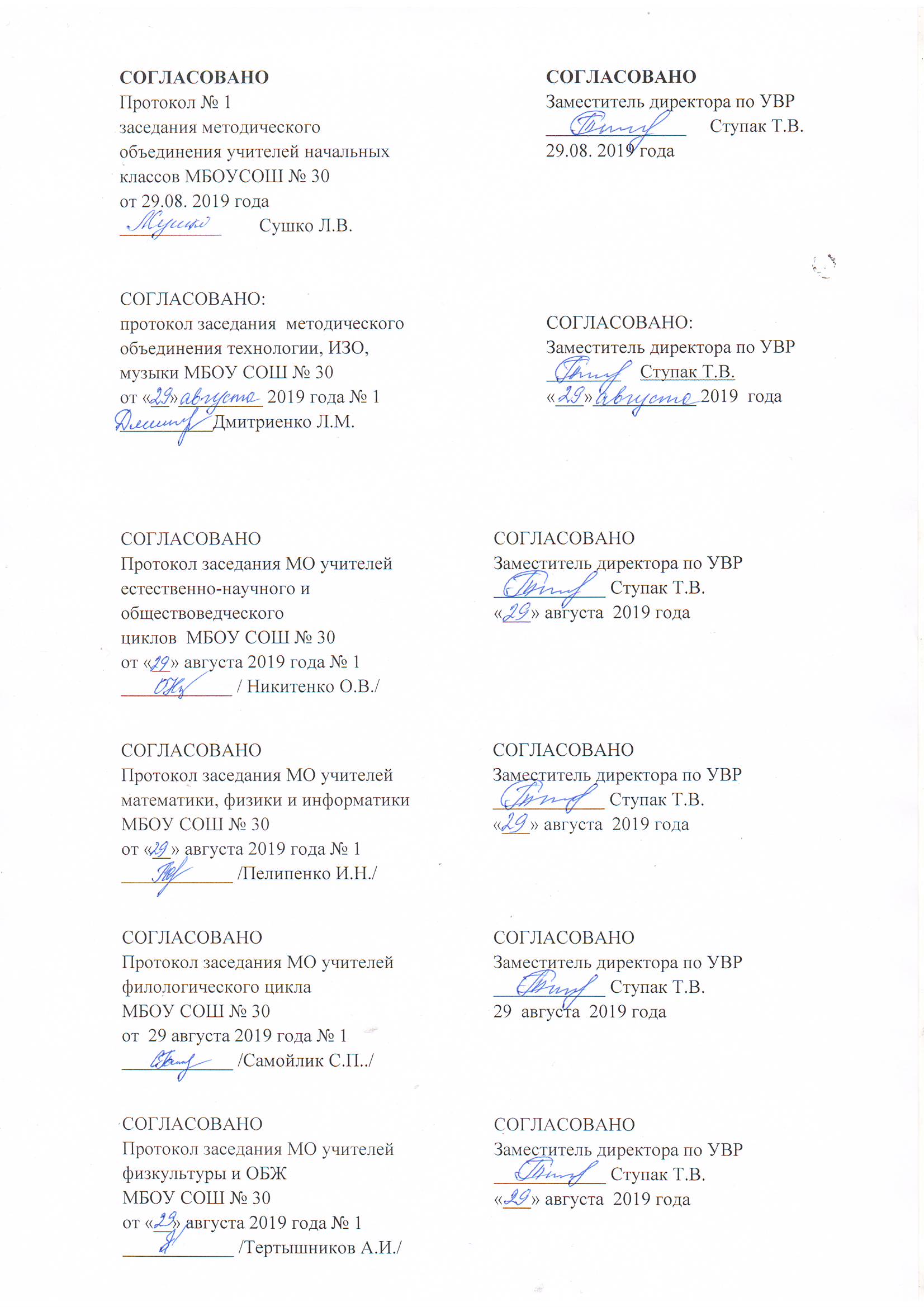 № п/пРазделы, темыКоличество часовКоличество часовКоличество часовКоличество часовКоличество часовКоличество часовКоличество часов№ п/пРазделы, темыАвтор-ская программаРабо-чая программаРабочая  программа по классамРабочая  программа по классамРабочая  программа по классамРабочая  программа по классамРабочая  программа по классам№ п/пРазделы, темыАвтор-ская программаРабо-чая программа5 кл.6 кл.7 кл.8 кл.9 кл.Введение5511111Кубань в эпоху каменного века555--------------------Земледельцы и скотоводы Северо-Западного Кавказа в эпоху бронзы555--------------------Кочевые и оседлые племена Прикубанья в раннем железном веке. 888--------------------Греческие колонии на берегах Черного и Азовского морей. 101010--------------------Природа малой родины и человек88-----8---------------История Кубани  в IV – XVI вв.1313-----13---------------Культура народов Прикубанья в Средние века77-----7---------------Природа Кубани.  Природно-хозяйственные комплексы1010----------10----------История Кубани в конце XVI-XVII веков1313----------13----------Кубань в  «Книге Большому чертежу», в записках путешественников, в документах33----------3----------Физико-географический портрет кубанского региона88---------------8-----История Кубани XVIII в.1212---------------12-----Традиционная культура жителей Кубани и Черноморья66---------------6-----Кубань в первой половине XIX в.77--------------------7Кубань во второй половине XIX в.1212--------------------12Кубанские страницы русской классики. Литература Кубани.44--------------------4Кубанская область и Черноморская губерния в 1900-1913 гг.55--------------------5Духовные истоки Кубани202044444Итоговое повторение и проектная деятельность9911331Итого1701703434343434№Тема урокаКол-во часов  Характеристика  основных видов учебной деятельности учащихся5 КЛАСС341Введение1Объяснять специфику предмета «Кубановедение». Самостоятельно находить на карте России Красно-дарский край и Республику Адыгея. Понимать отличие географической карты от исторической. Называть и показывать на карте реку Кубань, Чёрное и Азовское моря, Кавказские горы. Объяснять понятия археоло-гия, орудия труда. Называть эпохи истории перво-бытности (каменный, бронзовый и железный века). Разрабатывать мини-проект (возможно совместно с учителем технологии). Например, изготовить макет физической карты Краснодарского края из подруч-ных материалов (аппликации из ткани, из бумаги, из зерна и т. д.).РАЗДЕЛ 1. Кубань В ЭПОХУ КАМЕННОГО ВЕКА5Тема 1. Древние собиратели и охотники2Древние собиратели и охотники1Раскрывать значение понятий культурный слой. питекантроп, первобытное человеческое стадо, присваивающее хозяйство, палеолит, мезолит, неолит, энеолит Показывать на карте пути переселения древних людей на Кубань. Устанавливать связь между изменениями климата, усовершенствованием орудий труда и занятиями населения. Называть и показывать  на карте ранние стоянки: Абадзехскую, Хаджох и Ша-ханскую (Р. Адыгея).3Стоянки среднего палеолита на Кубани. Работа с текстом «Удачный день»1Объяснять понятия искусственное жилище, ритуал. Характеризовать изменения в жизни людей в связи с похолоданием климата. Показывать на карте важнейшие стоянки среднего палеолита: Ильскую, Губскую, Монашескую, Баракаевскую, Ацинскую, Воронцовскую, Хостинскую. Рассказывать о жизни людей на Кубани в среднем палеолите, о зачатках религии. Составлять рассказ от третьего лица о стоянках первобытного человека.Тема 2. Появление человека современного облика4Древние люди в позднем палеолите1Показывать на карте Кубани территорию расселения первобытных людей в позднем палеолите. Объяснять понятия эволюция, «костяной век», родовая община. Характеризовать новые способы охоты, новые орудия труда. Называть памятники верхнего палеолита на Кубани: Каменномостскую пещеру, Губские навесы. Составлять сравнительную таблицу «Родовая и со-седская община». Выделять отличительные признаки человека современного типа.5Зачатки древнего искусства. Работа с текстом «Охота на мамонта»1Называть орудия труда и охоты, которыми человек пользовался в позднем палеолите. Рассказывать о приручении диких животных и начале развития ско-товодства, а также зачатках искусства и религии на Кубани. Пересказывать текст «Охота на мамонта». Рассказывать об особенностях повседневной жизни людей одного из древних племён.Тема 3. Земледельцы и скотоводы6Земледельцы и скотоводы. Работа с текстом «Весенний праздник»1Рассказывать о переходе древнего человека от со-бирательства и охоты к мотыжному земледелию. Отличать присваивающий тип хозяйства от произ-водящего. Характеризовать хозяйственную деятель-ность людей в неолите. Объяснять, почему Кубань считают одним из древнейших центров земледелия и скотоводства на территории России. Составлять схему «Управление родовой общиной и племенем». Подготовить мини-проект. Например, изготовить ма-кеты орудий труда и предметов вооружения камен-ного века или создать макет «Охота на мамонта», ис-пользуя пластилин и другие материалы. Рассказывать о преимуществе медных орудий труда и охоты над каменными. Называть и показывать на карте ареалы памятников энеолита. Составлять план рассказа «Ве-сенний праздник».РАЗДЕЛ II. ЗЕМЛЕДЕЛЬЦЫ И СКОТОВОДЫ СЕВЕРО-ЗАПАДНОГО КАВКАЗА В ЭПОХУ БРОНЗЫ5Тема 4. Майкопская и ямная археологические культуры7Майкопская и ямная культуры. Общественное разделение труда на Северном Кавказе1Объяснять понятия археологическая культура, гон-чарный круг. Рассказывать об особенностях про-изводства бронзы на Северном Кавказе. Выделять отличительные признаки майкопской и ямной ар-хеологических культур. Называть особенности про-изводящего и присваивающего хозяйств. Развивать навыки работы с историческими источниками. По-казывать на карте наиболее известные памятники майкопской и ямной археологических культур.Тема 5. Дольменная культура8Дольменная археологическая культура1Выделять специфические черты мегалитических памятников. Называть и показывать на карте месторасположение мегалитических памятников, находящихся на территории Кубани. Рассказывать о вкладе учёного-археолога В. И.  Марковина в исследование дольменов Северо-Западного Кавказа.9Типы дольменов. Работа с текстом «Каменное святилище»1Различать типы дольменов по внешнему виду.  Называть период существования дольменной культуры. Рассказывать легенды о происхождении дольменов. Показывать на карте территории распространения дольменной культуры.Тема 6. Северокавказская и  катакомбная и срубная культуры10Северокавказская и  катакомбная археологические культуры1Характеризовать особенности расселения племен северокавказской и катакомбной культур. Называть отличительные особенности погребальных сооружений каждой археологической культуры. Раскрывать, значение понятия катакомба. Показывать на карте территории распространения различных археологических культур. Отмечать роль Н. И. Веселовского в; изучении памятников катакомбной культуры. Назы-вать время существования северокавказской и катакомбной культур. Бережно относиться к памятникам истории и культуры.11Племена  срубная культуры. Работа с текстом «Тайны литейщика»1Сравнивать особенности общественного строя у пле-мён различных археологических культур. Обьяснять происхождение названия «срубная культура». Рас-крывать значение понятий реконструкция, сруб, ли-тейщик, штольня, склеп. Показывать на карте места расселения племён срубной культуры. Составлять план рассказа «Тайны Литейщика». Работать в ма-лых группах по определённому заданию. Сравнивать особенности археологических культур по заданному плану: территория распространения, занятия племён, особенности быта, обряды захоронения, время существования. разрабатывать проект по одной из пройденных тем. Например, изготовить макет дольменаРАЗДЕЛ III. КОЧЕВЫЕ И ОСЕДЛЫЕ ПЛЕМЕНА ПРИКУБАНЬЯ В РАННЕМ ЖЕЛЕЗНОМ ВЕКЕ8Тема 7. Кочевники кубанских степей12Кочевники кубанских степей. Киммерийцы и скифы1Раскрывать значение понятий акинак, звериный стиль, плацдарм, бальзамиравание. Называть дату перехода от эпохи бронзы к раннему железу на территории Северо-Западного Кавказа.Рассказывать об особенностях обработки же-леза и меди. Характеризовать особенности по-гребальных обрядов скифов и киммерийцев, выделять общее и особенное. Называть имена историков, археологов (Геродот, Н. Е. Берлизов, И. И. Марченко), изучавших племена киммерийцев и скифов.13Племена сарматов в степях Кубани 1Называть время проникновения сарматов в Прикубанье. Раскрывать значение понятий сарматы, кибитка, номады, сираки, курган. Показывать на карте территорию проживания сарматских племён и места погребений. Характеризовать особенности быта сарматских племён.14Античные авторы (Геродот, Гиппократ, Страбон и др.) о кочевниках. Работа с текстом «Курган в степи»1Рассказывать о работе археолога. Называть авторов  (Геродот, Гиппократ, Страбон) произведений, в которых содержатся сведения о Кубани. Работать с текстом исторического источника. Понимать необходимость критического отношения к их содержанию. Выделять значимость археологических находок (орудий труда, боевого оружия, посуды, ювелирных изделий) для изучения истории. Сравнивать занятия, вооружение и погребальный обряд скифов и сарматов. Показывать на карте найденные археологами места сиракских и сарматских погребений. Уметь составлять рассказ на одну из предложенных учителем тем.Тема 8. Меоты – земледельческие племена Северо-Западного Кавказа15Меоты – земледельческие племена Северо-Западного Кавказа1Рассказывать о меотских племенах и меотской куль-туре. Объяснять понятия меоты, городище, Меотида, Боспор Кцммерийский. Называть меотские племена и показывать на карте места их расселения. Описывать костюм и вооружение меотского воина. Определять роль учёного-археолога Н. В. Анфимова в исследовании памятников меотской культуры. Рабо-та с текстом «Городок у дубовой рощи».16Занятия и общественный строй меотов. Работа с текстом «Городок у дубовой рощи»1Характеризовать особенности занятий и обществен-ного строя меотов. Составлять сравнительные табли-цы. Объяснять понятие амфора. Определять датировку меотской культуры. Описывать городища меотов. Показывать на карте станицы Елизаветинскую, Старо-корсунскую, Пашковскую, хутора Ленина, Лебеди, в которых обнаружены памятники меотской культуры. Рассказывать о царице Тиргатао.Тема 9. Мифология. Искусство и быт кочевого и оседлого населения Прикубанья 17Мифология скифов, меотов, сарматов. Верования скифов1Рассказывать о вкладе Геродота в изучение народов Прикубанья. Знать легенды о происхождении скифов. Называть особенности религии скифов. Уметь сравнивать верования скифов и эллинов. Рассказывать о скифских богах, называть их имена. Приводить аргументы в пользу того, что у скифов и близких им кочевых народов появилось социальное неравенство.18Обряды и культ предков у скифов, меотов, сарматов. Работа с текстом «Бычья шкура»1Приводить примеры, подтверждающие существование у скифов веры в загробную жизнь, культов умерших предков, плодородия и др. Называть ритуальные предметы. Объяснять значение понятия ритон. Составлять план рассказа «Бычья шкура». рассказывать об особенностях погребального обряда скифов.19Материальная культура кочевого и оседлого населения Прикубанья. Звериный стиль в искусстве1Объяснять понятия материальная культура, горит, звериный стиль, грифон, эпос, нарты. Описывать ко-стюм скифов, меотов, сарматов. Называть отличия, скифского звериного стиля от сарматского. Объяснять, какой магический смысл имели изображения животных на предметах и вещах. Приводить приме-ры, подтверждающие существование в культуре народов Северного Кавказа элементов культуры скифов, меотов, сарматов.РАЗДЕЛ IV. ГРЕЧЕСКИЕ КОЛОНИИ НА БЕРЕГАХ ЧЁРНОГО И АЗОВСКОГО МОРЕЙ 10Тема 10. Начало древнегреческой колонизации 20Начало древнегреческой колонизации1Называть причины древнегреческой колонизации. Показывать на карте территорию Боспорского госу-дарства и города-колонии: Пантикапей, Фанагорию, Горгиппию, Гермонассу и др. Называть предметы античного импорта и экспорта. Обьяснять понятия колония, полис. Называть основные факторы, влияющие на выбор места -для новой колонии: наличие преснои воды, удобная бухта, плодородные земли. -Соотносить названия греческих колонии с названиями современных географических объектов.Тема 11. Античная мифология и Причерноморье 21Миф о путешествии аргонавтов. Северное Причерноморье  в поэмах Гомера. 1Объяснять понятия аргонавты, лестригоны, амазонки, миф. Рассказывать о том, как представляли себе древние греки Причерноморье и народы, его населявшие. 
Пересказывать миф о путешествии аргонавтов.Рассказывать о встречающихся в поэмах Гомера «Илиада» и «Одиссея» описаниях Чёрного моря, при-роды Северного Причерноморья, а также скифов и киммерийцев. Работать в группах, составлять схему путешествия аргонавтов.22Мифы об Ахилле, Ифигении,  Боспоре Киммерийском и Ио.1Объяснять понятия нереиды, ойкисты. Знать проис-хождение названий Понт Эвксинский, Боспор Кимме-рийский, Меотида, Кавказ, Понт Аксинский, Таврида, Пересказывать и понимать содержание мифов об  Ахилле, Ифигении, Ио. Рассказывать о влиянии мифов на образ жизни греков и их адаптацию в городах-ко-лониях. Подготовить презентацию на одну из прой-денных тем. Например, «Чёрное море и Причерномо-рье в мифах древних греков».23Мифы о Геракле, Прометее и амазонках 1Объяснять понятия амазонки, эллины, Пантикапей. По-нимать и пересказывать содержание мифов о Гера-кле, Прометее и амазонках. Находить в текстах информацию о территории При-кубанья. Объяснять, почему легенды о Геракле имели огромное значение как для скифов, так и для греков.Тема 12. Союз греческих городов-полисов 24Боспорское царство1Раскрывать значение понятий Боспор Киммерийский, архонт, готы, гунны. Рассказывать об образовании Боспорского царства; знать его столицу. Иметь пред-ставление о династиях, правивших в боспорском государстве. Показывать на исторической карте ме-стоположение городов-полисов, уметь наносить их на контурную карту. Раскрывать особенности внешней и внутренней политики Боспорского царства. Коммен-тировать характер взаимоотношений греческих ко-лонистов с местным населением. Называть причины ослабления Боспорского государства.25Работа с текстом «Битва на реке Фат»1Раскрывать значение понятий штандарт, гвардия. Уметь пересказывать содержание текста. Объяснять, каким образом правители Боспорского царства ис-пользовали местные племена в борьбе за власть. Да-вать оценку описываемым событиям. 26Занятия жителей колоний. Работа с текстом «Микка – дочь Стратоника»1Раскрывать значение понятий черепица, статуэтка, метрополия. Характеризовать основные занятия гре-ческих колонистов. Иметь представление о торговых связях поселенцев с местными племенами и грече-скими городами. Перечислять товары, ввозимые в боспорские колонии и вывозимые из них. Переска-зывать содержание рассказа «Микка — дочь Стратони-ка». Объяснять, как греческие переселенцы сохраняли свои обычаи и традиции.Тема 13. Культура и быт греческих городов-колоний и Боспора римского времени 27Культура и быт греческих городов-колоний1Раскрывать значение понятий цитадель, колонный портик, адрон, драпировка, лекиф, некрополь, диадема, терракоаа, гимнасии, ритор, саркофаг. Характеризовать особенности быта жителей Боспора. Уметь составлять рассказ о повседневной жизни боспорян. Описывать внешние особенности жилых домов, их внутреннее убранство, одежду колонистов. Рассказы-вать о верованиях боспорян, называть наиболее по-читаемых греческих богов. Делать вывод о роли спор-тивных состязаний и театрального искусства в жизни греческих поселенцев.28Культура и быт Боспора римского времени1Раскрывать значение понятий ипподром, терма, гима-тий, гривна, эпитафия, христианство, апостол, бази-лика, миссионер. Характеризовать особенности куль-туры Боспора в римское время; приводить примеры новшеств, появившихся в архитектуре и скульптуре. Отмечать признаки «варваризации» античного искус-ства. Называть характерные черты живописи и поэзии Боспора. Объяснять, почему у боспорян возник инте-рес к христианскому вероучению. Определять роль апостола Андрея Первозванного в распространении христианства на Северо-Западном Кавказе.29Работа с текстом «Тиргатао- царица синдов»1Понимать содержание рассказа. Приводить доказа-тельства в пользу того, что Тиргатао — реальная исто-рическая личность. Восстанавливать хронологиче-скую последовательность событий из жизни царицы синдов. Делать вывод о взаимоотношениях жителей Боспора с племенами меотов.Итоговое повторение и проектная деятельность30Кубань в древности1Рассказывать о появлении первобытных людей на территории нашего края. Комментировать ключевые события древней истории Кубани. Приводить приме-ры изменений, произошедших в производственной деятельности и общественной жизни населения реги-она в период между древностью и Средневековьем. Оценивать вклад археологов, исследовавших древ-нюю Кубань, в развитие отечественной и мировой на-уки (Е. Д. Фелицын, Н. И. Веселовский, Н. В. Анфимов и др.). Готовить проект на одну из изученных тем.РАЗДЕЛ V.  ДУХОВНЫЕ ИСТОКИ КУБАНИ4Тема 14. Нравственные принципы христианства в притчах и легендах 31Нравственные принципы христианства в притчах и легендах1Нравственные основы христианства. Значение воскресного дня. Притчи и легенды – источник мудрости и знаний. Нравственные принципы в афоризмах, притчах, баснях, сказках, легендах, пословицах. Духовная мудрость в притчах «О сеятеле», «О милосердном самаритянине», «О блудном сыне» и др.Тема 15. Появление первых христиан на территории нашего края. Первые христианские храмы 32Появление первых христиан на территории нашего края. Первые христианские храмы1Христианские храмы как очаги культуры. Храмы, их назначение, типы храмов, памятники раннехристианского зодчества. Стенопись: первые изображения Богоматери - Оранта. Археологические находки, связанные с христианством. Ильичевское городищеТема 16. Истоки христианства на Северном Кавказе.33Истоки христианства на Северном Кавказе.1Северный Кавказ — одна из древнейших колыбелей христианства в России. Роль Византии в распространении христианства на Северо-Западном Кавказе. Христианство на Северном Кавказе по письменным источникам.Тема 17. Духовные подвижники. Святые  апостолы Андрей Первозванный, Симон Кананит.34Духовные подвижники. Святые  апостолы Андрей Первозванный, Симон Кананит.1Жития святых. Святые Апостолы Андрей Первозванный и Симон Кананит - проповедники христианства и др. 6 КЛАСС34Введение1Кубань – перекресток цивилизаций1Объяснять духовно-нравственный смысл понятия малая родина. Называть этнокультурные особенности региона: многонациональный и многоконфессиональный 
состав населения. Ознакомиться со структурой учебного пособия, а также аппаратом усвоения знаний.РАЗДЕЛ 1. ПРИРОДА МАЛОЙ РОДИНЫ И ЧЕЛОВЕК 8Тема 1. Источники информации о малой родине 2Источники знаний о природе, населении и истории своей местности.1Объяснять понятия источники знаний, заповедник, то-понимический словарь, фенология, биоклиматическая карта, вегетация, музей, архив. Называть источники информации о малой родине: ар-хеологические находки, греческие мифы и легенды, труды античных авторов, работы дореволюционных и современных исследователей, отчёты ОЛИКО. Уметь находить необходимую информацию в энци-клопедических и топонимических словарях. Называть учёных и краеведов — исследователей при-роды и истории Кубани: Е. Д. Фелицына, Ф. А. Щер-бину, В. П. Чучмай, С. А. Литвинскую, В. И. Борисова, В. П. Бардадыма, И. П. Латышева, Г. К. Плотникова, В. Н. Ратушняка и др. Подготовить мини-проект. Например, составить спи-сок краеведческой литературы, которую необходимо прочитать в ближайшее время.Тема 2. Неповторимый мир природы 3Особенности природы Кубани и своей местности.1Объяснять понятия бора, пороги, дельта, плавни, ли-маны. Характеризовать географическое положение Крас-нодарского края и своей местности. Показывать на карте территорию Краснодарского края. Называть и определять географические координаты города Крас-нодара. Характеризовать рельеф, особенности клима-та Краснодарского края и своей местности, Называть полезные ископаемые, водные объекты, почвы Крас-нодарского края и своего населенного пункта. Пока-зывать на карте Азово-Кубанскую равнину, Таманский полуостров, Кавказские горы, гору Цахвоа, реку Ку-бань, озёра Ханское и Абрау, Бейсугский лиман.4Растения, которые нас окружают.1Объяснять понятия сорные растения, аллергия. Приво-дить примеры растений своей местности. Объяснять, какие растения следует считать лекарственными. Называть растения, наиболее часто встречающиеся на Кубани. Рассказывать, как меняется растительный мир Кубани с севера на юг и с изменением высоты. Подготовить мини-проект. Например, организовать наблюдения за растениями с целью предсказания по-годы.5Животные — обитатели населённых пунктов. 1Раскрывать значение понятий дикие, домашние и синантропные животные. Называть животных, наиболее часто встречающихся на территории Краснодарского края и своей местности. Рассказывать о насекомых и птицах своей местности.6Природные достопримечательности и памятники природы, истории и культуры1Раскрывать значение понятий природные достоприме-чательности, памятники природы, истории и культу-ры, рекреация, каскад, эстетика, сталактиты, сталаг-миты, сталагнаты, селекция. Приводить примеры наиболее известных достопри-мечательностей, памятников природы, истории и культуры на территории Краснодарского края и сво-ей местности. Выделять виды природных памятников. Составлять отчет об экскурсии. Работать над проектом виртуальной экскурсии по заданию учителя. Выполнить мини-проект. Например, подготовить со-общение об одном из достопримечательных объектов на территории своего района.Тема 3. Изменение природы человеком 7Влияние человека на природу своей местности.1Раскрывать значение понятий заказник,  заповедник, биоиндикаторы, степные блюдца, коса, плотина, эко-логия, акватория.Рассказывать о влиянии человека на природу. При-нимать участие в мероприятиях по охране природы родного края, Называть и показывать на карте тер-риторию Кавказского биосферного заповедника. Вы-сказывать свои предложения по охране окружающей среды. Объяснять актуальность природоохранных мер. Подготовить мини-проект. Например, составить описание экологического состояния ближайшего во-доёма.Тема 4. Население 8Население Кубани и вашей местности1Показывать на административной карте Краснодар-ского края территорию своего района (города). Знать площадь и число жителей. Называть административ-ные районы Краснодарского края, крупные города, станицы. Знать площадь территории Краснодарского края и численность его жителей. Называть основные особенности городских и сельских поселений. Рас-сказывать о своём населённом пункте. Определять понятия Кубань и Краснодарский край. Рассказывать о культуре, истории, традициях народов Кубани. Анализировать взаимосвязь и взаимовлияние обычаев и традиций народов Кубани. Формировать толерантное отношение к представителям разных на-циональностей. Подготовить мини-проект. Например, составить со-общение о традициях и обычаях одного из народов, проживающих на Кубани. 9Виды хозяйственной деятельности жителей Кубани1Приводить примеры влияния природных условий на хозяйственную деятельность жителей Кубани. Расска-зывать о занятиях населения Кубани в прошлом и в настоящее время. Сравнивать виды хозяйственной деятельности в сель-ских населённых пунктах и в городских. Разрабатывать проект по одной из пройденных тем. Например, подготовить презентацию «Народные умельцы моего района (населённого пункта)».РАЗДЕЛ II. ИСТОРИЯ КУБАНИ В IV — ХVI вв.13Тема 5. Кубань в эпоху Средневековья 10Военные походы гуннов1Раскрывать значение понятий гунны, военная органи-зация, ясы, Великое переселение народов.Показывать на карте направления завоевательных походов гуннов на территории Кубани. Характеризо-вать особенности вооружения и военной тактики гун-нов, их хозяйственную жизнь и общественный строй. Комментировать высказывания Аммиана Марцеллина о гуннах. Рассказывать о последствиях гуннского на-шествия на Северный Кавказ. 11Великая Булгария. Аварский и Хазарский каганаты1Объяснять значение понятий обры, патрикий, зтно-графия, каганат. Характеризовать образ жизни, хо-зяйство, верования, систему управления в Великой Булгарии. Показывать на карте территорию Великой Булгарии, называть причины распада государства. Рассказывать об основании и падении Аварского ка-ганата, показывать на карте его территорию в преде-лах Приазовья и Причерноморья. Объяснять понятия язычники, иудаизм, ислам, христианство, каган, хан, Тюркский каганат. Показывать на карте территорию Хазарского каганата, Рассказывать об истории его об-разования. Называть причины, способствовавшие росту и могуществу Хазарского каганата. Характеризовать внутреннюю организацию Хазарского каганата, особен-ности быта племён, верования.Называть основные источники дохода правителей Хазарии. Объяснять причины падения каганата. Ха-рактеризовать взаимоотношения восточных славян с Хазарским каганатом на основе отрывка из «Повести временных лет». Делать вывод о роли и месте Хазар-ского каганата в истории Прикубанья. Составлять уст-ный рассказ о путешествии русских купцов в Итиль, используя текст учебника и иллюстрации.Тема 6. Восточные славяне в Прикубанье. Тмутараканское княжество 12Проникновение восточнославянских дружин в Прикубанье 1Объяснять понятия Артания, Куява, Славия, фактория, волок. Рассказывать о походах восточнославянских дружин в прикаспийские земли, а также об успехах Киевской Руси в период правления Святослава Иго-ревича. Характеризовать личные качества князя Свя-тослава на основе рассказа из летописи «Повесть временных лет», а также описывать его внешний об-лик после прочтения записей византийского историка Льва Диакона Калойского. 13Русское княжество на Таманском полуострове1Объяснять понятия князь, княжество, усобица. Расска-зывать об основании Тмутараканского княжества, на-зывать дату его образования (конец Х в.). Показывать на карте территорию Тмутараканского кня-жества. Характеризовать отношения между касожски-ми и тмутараканскими князьями. Рассказывать о борь-бе Ярослава и Мстислава за княжение в Тмутаракани. 14Тмутаракань после смерти Ярослава Мудрого1Рассказывать о борьбе русских князей за тмутаракан-ский престол после смерти Ярослава Мудрого, а также о роли игумена Никона в выдвижении кандидатуры князя Глеба на княжение. Объяснять значение для из-учения истории Кубани Тмутараканского камня, най-денного на Таманском полуострове.15«Земля незнаемая» половцы и аланы на Кубани 1Объяснять понятия половцы, кыпчаки, «каменные бабы». Называть дату (1094 г.) последнего упомина-ния Тмутараканского княжества в древнерусских летописях. Рассказывать об упоминании Тмутаракани в «Слове о полку Игореве». Объяснять причины ослабления, а затем и прекращения существования Тмутараканского княжества. Объяснять причины переселения половцев на Кубань. Показывать на карте территорию проживания половцев. Называть памятники культуры, оставленные половцами («каменные бабы»), Рассказывать об аланах и роли Аланского государства в средневековой истории Северного Кавказа. Объяснять, как складывались взаимоотношения алан и адыгов. Составлять описание народов Прикубанья по плану, предложенному учителем.Тема 7. Кубань в ХШ-ХIV вв. Между ордынцами и генуэзцами16Борьба народов Северного Кавказа с монгольскими завоевателями.1Объяснять понятия курултай, орда,. Рассказывать о походах монгольских завоевателей, используя исторические картины, отрывки из летопи-сей. Сопоставлять и обобщать полученные сведения. Объяснять причины военных успехов монгольских за-воевателей. Называть последствия вторжения Тимура на территорию Северного Кавказа. Комментировать высказывание А. И. Герцена о последствиях монголо-татарского нашествия для России. 17Итальянские колонии на Черноморском побережье Кавказа.1Рассказывать о торговом соперничестве Венеции и Генуи, сотрудничестве и конфликтах генуэзцев с зо-лотоордынцами. Называть и показывать на карте крупные генуэзские колонии в Причерноморье и При-азовье. Раскрывать особенности управления колониями. Ха-рактеризовать взаимоотношения итальянцев с чер-кесской знатью. Оценивать вклад итальянцев в разви-тие хозяйства и культуры региона. Составлять рассказ о национальном составе населения региона. Показы-вать на карте пути проникновения итальянцев в При-кубанье.18Посредническая деятельность генуэзцев1Объяснять значение терминов сурожане, резиденция, епархия. Называть основные товары экспорта и им-порта колоний. Объяснять особенности торговли (на-туральный обмен) генуэзцев с местным населением. Рассказывать о занятиях населения колоний, об осо-бенностях торговых отношений, строительстве дорог, работорговле. Оценивать итоги владычества генуэз-цев на Северо-Западном Кавказе.Тема 8. Народы Кубани в ХVI в. 19Племена адыгов после распада Золотой Орды.1Объяснять понятия подсечная и переложная системы земледелия, уорки, тфокотли, уздени, тлекотлеши, вассалы, бортничество, джигиты, феодальная обще-ственная лестница, пши, наездничество, Описывать занятия адыгских и адыго-абхазских пле-мён. Называть и показывать на карте территорию про-живания адыгов, характеризовать их общественный строй. Рассказывать об обычаях и религиозных верованиях адыгов. Комментировать описание их быта, состав-ленное Джорджио Интериано. Составлять схему си-стемы управления в адыгском обществе. 20Ногайцы на Кубани.1Объяснять понятия мурзы, беи, уздени, чагары, беки, улусы. Рассказывать об истории происхождения но-гайцев и заселения ими территории Прикубанья.Показывать на карте места расселения ногайцев. Делать вывод о влиянии природных факторов на занятия и образ жизни ногайцев. Рассказывать о жизни ногайского кочевья, религиозных верованиях. Определять роль духовенства в жизни ногайского общества. На основе текста учебника делать выводы о характере отношений ногайцев и Московского государства. 21Борьба горцев против турецких завоевателей.1Объяснять понятие янычары. Обозначать цели Турции на Северо-Западном Кавказе. Рассказывать о турецком завоевании горских народов в XV-XVI вв., Комментировать успехи Османской империи и Крымского ханства на Северном Кавказе в конце ХVI в. 22Политика России на Северном Кавказе1Объяснять понятие посольство. Рассказывать о значении Северо-Кавказского региона во внешней политике России. Называть причины, заставившие адыгов прибегнуть к покровительству России. Рассказывать об истории северокавказских посольств в Москву. Приводить примеры, подтверждающие осложнение русско-адыгских отношений во второй половине ХVI в.РАЗДЕЛ III. КУЛЬТУРА НАРОДОВ ПРИКУБАНЬЯ В СРЕДНИЕ ВЕКА7Тема 9. Религиозные верования жителей Северо-Западного Кавказа23Языческие верования восточных славян и адыгов1Объяснять понятия волхвы, язычество, идол, жрецы, пантеон, святилище, Называть богов, которым поклонялись восточные славяне. Характеризовать особенности религиозных верований восточных славян и адыгов, 
Называть основных богов языческого пантеона адыгов: Тлепш, Мизитх, Зейкутх, Псыхъуэгуашэ, Ахын,  Щыблэ. Делать вывод о влиянии языческих верований на особенности хозяйственной деятельности адыгов. 24Распространение христианства на Северо-Западном Кавказе. Тмутаракань — очаг христианства на краю «русского мира».1Объяснять понятия епископ, епархия, христианизация, апостол. Называть причины и время распространения христианства на Кубани. Рассказывать о путях проникновения христианства на Северный Кавказ. Определять роль апостола Андрея Первозванного, а также византийского императора Юстиниана в христианизации народов Северного Кавказа.Рассказывать об особенностях христианизации Ха-зарского каганата. Показывать на карте расположе-ние первых христианских епархий. Называть автора летописных сводов, церковного и политического деятеля Никона. Рассказывать о его проповеднической деятельности в Тмутаракани. Определять время образования Тмутараканской епархии. Объяснять, почему Тмутараканская епархия считается очагом христианства на Северном Кавказе. Называть факторы, способствовавшие распростране-нию христианства на Северном Кавказе. Показывать на карте территории расположения первых христиан-ских церквей. 25Христианизация Алании.1Объяснять понятия митрополия, кафедральный собор, епископия. Называть памятники христианской культуры на тер-ритории Кубани. Показывать их на карте. Рассказы-вать об особенностях христианизации Алании. 26Проникновение римско-католической церкви на Северный Кавказ.1Объяснять понятия францисканцы, архиепископ. Рассказывать о проникновении католичества на Се-верный Кавказ. Называть археологические находки, письменные источники, подтверждающие распро-странение католичества на Северном Кавказе. Делать вывод о значении христианизации и её роли в жизни народов Северного Кавказа. Объяснять причины ос-лабления позиций христианства и распространения ислама на территории Северного Кавказа.-Тема 10. Кубанские страницы древнерусскои литературы.  Нартские сказания 27От «Повести…» к «Слову…»1Объяснять понятие летопись. Называть произведения, в которых упомянуто Тмута-раканское княжество, — «Повесть временных лет» и «Слово о полку Игореве». Приводить примеры «тму-тараканских страниц» в древних произведениях, Рас-сказывать о роли христианства в развитии литературы28Кубань в произведениях русской литературы ХV — ХVI вв., в доку-ментах, сочинениях иностранных авторов.1Объяснять понятие ересь. Называть авторов произведений, в которых имеются упоминания о Кубани (Иосиф Волоцкий, Мацей Ме-ховский, Сигизмунд Герберштейн). Рассказывать о де-ятельности Заккарии Гизольфи. Приводить примеры отражения «кубанской тематики» в трудах иностран-ных авторов.29Героический эпос «Нарты».1Объяснять понятия джегуако, нарты, Называть осо-бенности нартского эпоса. Составлять рассказы о культуре и истории адыгов на основе нартского эпоса. Называть главных героев, а также основные события и темы, отражённые в нартском эпосе.Итоговое повторение и проектная деятельность30Основные события истории Кубани в период Средневековья1Рассказывать о народах, проживавших на территории Кубани в Средние века, особенностях их хозяйствен-ной деятельности, культуре, верованиях. Активизиро-вать знания об основных событиях, происходивших на кубанской земле в период с IV по XVI в. Подгото-вить проект на одну из изученных тем или разрабо-тать сценарий фестиваля «Кубань — наш общий дом».РАЗДЕЛ IV. ДУХОВНЫЕ ИСТОКИ КУБАНИ4Тема 11. День славянской культуры и письменности.31День славянской культуры и письменности.1Святые равноапостольные Кирилл и Мефодий - просветители славян. Создание славянской азбуки. Глаголица и кириллица.Тема 12. Христианская символика на Северо-Западном Кавказе.32Христианская символика на Северо-Западном Кавказе.1Западный Кавказ – один из центров раннего христианства. Древние храмы середины X века. Византийский стиль. Пещерные кельи. Лик Христа. Символ Креста в христианстве. Разнообразные формы и виды православных крестов. Их смысл и значение.Тема 13. Главное событие христианства. Пасха в кубанской семье 33Главное событие христианства. Пасха в кубанской семье1Пасхальные традиции. Тема Пасхи в художественных произведениях и литературе.Тема 14. Житийная литература.34Житийная литература.1Житийная литература – раздел христианской литературы, объединяющий жизнеописания христианских подвижников. Житие святого преподобного Никона. Подвижнические подвиги преподобного Никона. Житиесвятых Веры, Надежды, Любови и матери их Софии.7  КЛАСС34Введение1Земля отцов – моя земля1Называть основные события истории Кубани предше-ствовавших периодов. Приводить примеры зависимо-сти уровня развития общества от окружающей среды. Объяснять значение понятий природный территори-альный комплекс и природно-хозяйственный комплекс. Ознакомиться со структурой учебного пособия и ап-паратом усвоения знаний.РАЗДЕЛ 1. ПРИРОДА КУБАНИ. ПРИРОДНО-ХОЗЯЙСТВЕННЫЕ КОМПЛЕКСЫ10Тема 1. Степи 2Природно-хозяйственные комплексы Азово-Кубанской равнины1Раскрывать значение понятий степь, природный ком-плекс, природная зона, природные компоненты, сухо-вей. Характеризовать географическое положение и природные особенности Азово-Кубанской равнины. Показывать на карте степные реки: Понуру, Кочеты, Кирпили, Бейсуг, Челбас, Албаши, Ясени, Ею. Объ-яснять происхождение географических названий. Комментировать высказывание: «Чернозёмные по-чвы — богатство Краснодарского края». Объяснять взаимосвязь между климатическими условиями и видовым составом растительного и животного мира Азово-Кубанской равнины. 3Природа Таманского полуострова и Закубанья.1Раскрывать значение понятий сопки, галофиты, гря-зевой вулкан, лиман, плавни. Характеризовать при-родные комплексы Таманского полуострова и За-кубанской равнины, объяснять причины сходства и различий. Показывать на карте реки: Абин, Иль, Хабль, Адагум, Афипс, а также озёра: Солёное, Голубицкое. Объяснять происхождение географических названий. Рассказывать об особенностях животного и расти-тельного мира Закубанья и Таманского полуострова.4Освоение человеком степной зоны1Раскрывать значение понятий ветровая эрозия, структу-ра почвы, севооборот, орошение, мелиорация.Объяснять, почему степная и лесостепная зоны ин-тенсивно осваиваются человеком. Анализировать по-следствия воздействия человека на природный ком-плекс кубанской степи. Оценивать обеспеченность равнинной части края природными богатствами и делать выводы. Назы-вать крупные населённые пункты, расположенные в степной и лесостепной зонах Краснодарского края. Приводить примеры хозяйственной деятельности, на-правленной на сохранение природных компонентов. Высказывать и аргументировать свою точку зрения по вопросам охраны природы.Тема 2. Предгорья и горы Западного Кавказа 5Особенности природных условий предгорий Западного Кавказа1Раскрывать значение понятий паводок, отряд воро-бьиные. Характеризовать природные условия предгорной зоны Краснодарского края. Рассказывать об особенностях рек — притоков Кубани (Белая, Пшиш, Уруп, Лаба). Уметь находить и показы-вать их на карте. Объяснять происхождение названий. Оценивать природные условия предгорий Западно-го Кавказа с точки зрения удобства для проживания людей. Называть полезные ископаемые, добываемые в пред-горье, раскрывать их роль в развитии хозяйства края. Готовить проекты по теме. 6Природа горной части края1Раскрывать значение понятий эндемики, реликты, злаки. Объяснять, в чём заключается своеобразие при-родных условий горной части Краснодарского края. Называть высотные пояса в горах Кавказа. Показывать на карте гору Цахвоа. Характеризовать живой мир; приводить примеры эн-демичных и реликтовых видов растений и животных. Анализировать влияние природных условий горной местности на образ жизни и здоровье человека.7Влияние деятельности человека на природу предгорий и гор1Раскрывать значение понятий рафтинг, карстовые колодцы, браконьерство. Называть причины сокращения площади лесов и высокогорных лугов на территории Краснодарского края. Показывать на карте административные районы края, территория которых располагается на северных скло-нах Кавказских гор. Давать оценку степени воздействия человека на при-роду гор Западного Кавказа. Рассказывать о мероприятиях, проводимых в крае с целью сохранения древесной растительности.Предлагать варианты разумного использования при-родных богатств горной части края.Тема 3. Природа Азовского и Черноморского побережий Краснодарского края 8Природно-хозяйственный комплекс Азовского побережья1Раскрывать значение понятий нерестилище, гидро-технические сооружения. Характеризовать природ-ные особенности Азовского побережья. Называть и показывать на карте наиболее крупные косы и лима-ны на берегу Азовского моря. Определять роль лиманов и плавней в формирова-нии природного комплекса Приазовья. Давать оценку хозяйственной деятельности человека на территории Приазовья. Показывать на карте административные районы и крупные населённые пункты Краснодар-ского края, расположенные на Азовском побережье. Учиться прогнозировать изменение природно-хозяй-ственных комплексов во времени на примерах терри-тории Приазовья. 9Черноморское побережье. Природа и хозяйственное освоение1Раскрывать значение понятий пляжная полоса, бонсай. Характеризовать природные особенности Черномор-ского побережья в пределах Краснодарского края. Называть и показывать на карте реки: Мзымта, Псоу, Сочи, Туапсе, Шахе и др., а также озёра: Абрау, Чем-бурское. Рассказывать о почвах, растительном и жи-вотном мире. Знать охраняемые природные объекты и достопримечательности Черноморского побережья. Сравнивать хозяйственную деятельность жителей Азовского и Черноморского побережий. Делать вывод о своеобразии природно-хозяйственного комплекса Черноморского побережья. Прогнозировать измене-ние во времени природно-хозяйственного комплекса побережья Чёрного моря. Тема 4. Моря 10Чёрное море1Раскрывать значение понятий буны, солёность, кон-венция. Характеризовать географическое положение и природные особенности Черноморского бассейна. Сравнивать Чёрное море с другими морями России; устанавливать черты сходства и различия. Раскрывать роль и значение Чёрного моря в развитии кубанского региона. Рассказывать об обитателях Черноморского бассейна, Называть основные причины нарушения природного равновесия в Азово-Черноморском бас-сейне, предлагать меры по сохранению экосистемы водоёма. 11Азовское море1Раскрывать значение понятий биомасса, планктон. Характеризовать природные особенности Азовского моря. Объяснять, в чём состоит уникальность и своео-бразие водоёма.Рассказывать об обитателях морского бассейна. Рас-крывать роль и значение Азовского моря в развитии кубанского региона. Готовить проект об экологиче-ских проблемах и охране природы Азово-Черномор-ского бассейна.Итоговое повторение и проектная деятельность12Природно-хозяйственные комплексы, сформировавшиеся на тер-ритории Краснодарского края.1Называть основные природно-хозяйственные комплек-сы, сформировавшиеся на территории Краснодарского края. Знать, в чём заключается своеобразие каждого из них. Характеризовать современное состояние природных компонентов равнин и горной части края. Оценивать роль деятельности человека в изменении природного облика кубанского региона. Называть проблемы охраны природных компонентов и предлагать пути их решения. Готовить проект по теме «Природно-хозяйственные комплексы моей местности».РАЗДЕЛ II. ИСТОРИЯ КУБАНИ В КОНЦЕ ХVI — ХVII в. 13Тема 5. Турецкие и крымско-татарские поселения на Кубани 13Турецкие и крымско-татарские поселения в Прикубанье и Северо-Восточном Причерноморье1Раскрывать значение понятий паша, янычар, резиден-ция, форт, Рассказывать о поселениях, существовав-ших в Прикубанье и Северо-Восточном Причерномо-рье в конце ХЧП — ХЧИ! в. Показывать их на карте. Называть основные предметы товарообмена на Севе-ро-Западном Кавказе. Характеризовать особенности хозяйственного уклада населения крепостей. Опреде-лять военно-экономическую значимость кубанского региона.Тема 6. Население кубанских земель в конце ХVI — ХVII в.14Население кубанских земель в конце ХVI — ХVII в.1Характеризовать образ жизни народов, населявших Кубань. Устанавливать связь между природными условиями проживания и хозяйственной деятельностью. Определять территорию проживания народов по исторической карте. Представлять проект по изучаемой теме. 15Адыги  в конце ХVI — ХVII в. Традиционные занятия адыгов1Раскрывать особенности хозяйственной деятельности  адыгов. Рассказывать о традиционных занятиях населения. Объяснять, почему торговля у адыгов была 
меновой и что препятствовало развитию денежного обращения. 16Материальная культура адыгов1Раскрывать значение понятия аул. Характеризовать элементы адыгского мужского и женского костюмов. Рассказывать о своеобразии адыгской кухни. Характеризовать социальные различия в одежде адыгов.17Военизированный уклад жизни черкесов.1Раскрывать значение понятий наездничество, система набегов. Называть факторы, способствовавшие формированию военизированного уклада жизни ады. гов. Раскрывать цели набегов и рассказывать, как рас. пределялась добыча. Делать вывод о роли набегов в жизни адыгского общества. Характеризовать качества адыгских воинов. 18Обычаи и традиции адыгов. Гостеприимство, куначество, взаимопомощь.  Аталычество1Раскрывать значение понятий куначество, аталычество. Описывать обычаи адыгов. Характеризовать систему воспитания в адыгском обществе. Раскрывать роль гостеприимства и куначества в системе адыгской морали. Оценивать значимость куначества в многона-циональном кавказском регионе. 19Духовная культура адыгов. Устное народное творчество, обряды и праздники.1Определять значение нартского эпоса. Называть и характеризовать основные жанры адыгского фольклора. Раскрывать своеобразие религиозных верований адыгов. 20Ногайцы — кочевники Прикубанья.1Раскрывать значение понятия Ногайская Орда. Характеризовать её отношения с Россией и Крымским ханством. Показывать на карте территории кочевий ногайцев. 21Традиционные занятия и материальная культура ногайцев.1Характеризовать повседневную жизнь кубанских ногайцев. Сравнивать жилища кочевников с жилищами соседних народов. Рассказывать, как выглядели постоянные жилые дома оседлых ногайцев. Описывать мужской и женский костюмы ногайцев. Называть традиционные блюда ногайской кухни. Готовить проекты по изученной теме. 22Духовная культура ногайцев1Раскрывать значение понятий «Эдиге», хаджи, закят, ураза, шариат. Характеризовать особенности устного народного творчества ногайцев. Рассказывать о героическом эпосе «Эдиге» и отражении в нём истории ногайского народа. Объяснять, какую роль играет песенный фольклор в изучении географии перемещения ногайцев.Тема 7. Освоение Кубани русскими переселенцами в ХVII в. 23Начало освоения Кубани русскими переселенцами1Раскрывать значение понятия анафема. Устанавливать взаимосвязь между появлением русских переселенцев на Кубани и церковной реформой ХVII в. Показывать на карте пути переселения казаков-раскольников на Кубань. Выделять причины и этапы их переселения на Кубань. Определять роль лидеров казачьего переселения в процессе освоения новых территорий. Характеризовать особенности взаимоотношений переселенцев с крымскими татарами и донскими казаками, образ жизни, а также занятия кубанских казаков-раскольников.24Борьба России за укрепление южных рубежей.1Объяснять значение понятия Османская империя. Раскрывать основные задачи внешней политики Российского государства на юге в конце ХVII в. Рассказывать об Азовском походе 1695 г.; называть причины неудач русской армии. 25Подвиг донцов и хопёрцев. Взятие Азова.1Рассказывать о героических действиях донцов и хопёрцев в битве с турецкой эскадрой и при взятии Азова. Раскрывать роль казаков в решении внешнеполитических задач России на южном направлении. Объяснять, каким образом история Хопёрского полка связана с историей Кубанского казачьего войска.Итоговое повторение и проектная деятельность26Население Кубани в конце ХVI — ХVII в.1Показывать на карте территорию проживания адыгов и места кочевий ногайцев. Характеризовать материальную, духовную культуру и быт народов, населявших кубанские земли в конце ХVI — ХVIII в. Комментировать обычаи и традиции адыгов. Иметь представление об устном народном творчестве адыгов и ногайцев. Сравнивать личностные качества героев «Нартов» и «Эдиге».РАЗДЕЛ III. КУБАНЬ В «КНИГЕ БОЛЬШОМУ ЧЕРТЕЖУ», В ЗАПИСКАХ ПУТЕШЕСТВЕННИКОВ, В ДОКУМЕНТАХ3Тема 8. Кубанская тематика в исторических документах, в трудах путешественников и ученых 27Кубанская тематика в «Книге Большому чертежу»1Рассказывать о первых картах Российского государ-ства. Знать историю создания «Книги Большому чер-тежу», называть имя её автора — А. Мезенцова. Делать вывод о значении его работы для изучения географии Кубани. 28Кубанская тематика в записках католических миссионеров, в документах.1Объяснять значение понятий миссионер, миссионер-ская деятельность. Рассказывать о католических миссионерах конца ХVI — ХVII в., побывавших на тер-ритории Кубани. Называть их произведения, содер-жащие сведения о кубанской земле. Раскрывать исто-рическое значение документов, свидетельствующих о русско-адыгских связях в ХVI — ХVII вв. 29Кубанские страницы «Книги путешествия» Эвлии Челеби1Рассказывать о «Книге путешествии» Эвлии Челеби. Сравнивать описание кубанской земли, выполненное турецким путешественником и историком, с современной характеристикой территории Кубани. Оценивать роль «Книги путешествия» в изучении истории кубанского региона.Итоговое повторение и проектная деятельность30Кубань в конце ХVI — ХVII в.1Характеризовать основные события, произошедшие на территории Кубани в конце ХVI — ХVII в. Раскрывать особенности быта, традиций, материальной и духовной культуры народов, проживавших на кубанской земле в этот период. Готовить проекты по изученным темам.РАЗДЕЛ IV. ДУХОВНЫЕ ИСТОКИ КУБАНИ4Тема 9. Освоение черноморскими казаками земель Кубани. Казак без веры не казак.31Освоение черноморскими казаками земель Кубани. Казак без веры не казак.1Возрождение Православия на Кубани после переселения черноморских казаков. Православная вера казачества. Походные церкви казачества. Учреждение епархии Кавказской и Черноморской. Иеремия (Соловьев), Иоаникий (Образцов), свт. Игнатий (Брянчанинов).Тема 10. Духовные покровители казачества32Духовные покровители казачества1Почитаемые святые и небесные покровители казачества. Святой великомученик Георгий Победоносец и Святитель Николай Мир Ликийских чудотворец. Свято-Георгиевские и Свято-Никольские храмы на Кубани.Тема 11. Старейшие храмы на Кубани.33Старейшие храмы на Кубани.1Свято-Покровский храм в Тамани – один из первых храмов на Кубани. История его возникновения и особенности устройства. Образ Богородицы в культурных традициях и храмовом строительстве Кубанских казаков.  Богородичные праздники и их отражение в названиях храмов и станиц Кубани. Старейшие деревянные храмы Кубани.Тема 12. Духовный подвиг русского воинства.34Духовный подвиг русского воинства.1Жизнь, отданная Богу, царю и Отечеству. Духовный облик русского воина. Святой благоверный князь Александр Невский – покровитель Кубанского казачьего войска. Димитрий Донской; святой воин Феодор Ушаков; святой праведный Иоанн Русский. Полковой священник Кубанского казачьего войска Константин Образцов. Духовный подвиг воина Евгения Родионова.8 КЛАСС34Введение1Основные вехи развития кубанского региона в ХVII в. История Кубани ХVIII в. в  контексте истории России. 1Называть основные события истории, происходившие на территории Кубани в ХЧП в. Изучив содержание введения, ознакомиться со структурой учебного пособия и аппаратом усвоения знаний.РАЗДЕЛ 1. ФИЗИКО-ГЕОГРАФИЧЕСКИЙ ПОРТРЕТ КУБАНСКОГО РЕГИОНА 8Тема 1. Изучение кубанских земель в ХVIII — середине ХIХ в.2Исследование территории Кубани в ХVIII — середине ХIХ в.1Раскрывать значение понятий комплексный, лингви-стика, кошма. Рассказывать о результатах академи-ческих экспедиций 1768-1773 гг., в ходе которых проводились исследования Кавказа. Называть труды И. А. Гильденштедта, П. С. Палласа, С. Г. Гмелина. Рассказывать о вкладе М. Гулика и В. Колчигина в из-учение территории Кубани. Приводить примеры в до-казательство того, что наиболее полное изучение ку-банских земель началось только в конце ХVIII в.Тема 2. Физико-географическое положение современной территории Краснодарского края. Рельеф и полезные ископаемые 3Физико-географическое положение современной территории Краснодарского края.1Раскрывать значение понятий административно-территориальное образование, нейтральные воды. Характеризовать физико-географическое положе-ние Краснодарского края. Показывать местоположе-ние региона на карте мира и России. Знать крайние точки, протяжённость морских и сухопутных границ, площадь территории. Называть, находить на карте и показывать субъекты РФ и зарубежные государства, с которыми граничит наш край. Делать выводы о преимуществах и недостатках географического положения региона.4Рельеф и полезные ископаемые1Раскрывать значение понятий гряда, прирусловый вал, отрог, плато. Показывать на карте, называть и характеризовать основные формы рельефа территории края. Знать названия полезных ископаемых, показывать на карте их месторождения. Делать вывод об обеспеченности кубанского региона природными богатствами, Готовить сообщения, презентации по изучаемым темам, привлекая дополнительные источники информации.Тема 3. Климат. Внутренние воды 5Особенности климата. Погодные аномалии1Раскрывать значение понятий погода, климат, клима-тический пояс, сель. Знать, в зоне каких климатиче-ских поясов находится территория Краснодарского края. Характеризовать особенности климата равнин-ной территории и горной части края. Рассказывать об особенностях субтропического климата Черномор-ского побережья. Приводить примеры неблагопри-ятных природных явлений, имеющих место на тер-ритории Краснодарского края. Оценивать степень благоприятности климата и погодных условий для проживания человека. 6Реки Краснодарского края1Раскрывать значение понятий старица, рукав реки, пойма. Называть, показывать на карте и описывать степные реки Азово-Кубанской равнины, закубанские реки, а также реки Черноморского побережья. Рассказывать об истоках Кубани; называть и показывать на карте устье реки и её притоки. Оценивать роль и значение рек в жизни и хозяйственной деятельности кубанцев. Раскрывать экологические проблемы внутренних вод Краснодарского края, на-зывать пути их решения.7Озёра, плавни, лиманы. Искусственные водоёмы, подземные воды и ледники1Называть и показывать на карте равнинные и горные озёра на территории края; характеризовать их особенности. Рассказывать о лиманах и плавнях Приазовья и Причерноморья; оценивать их роль и значение в экосистеме кубанского региона. Называть и показывать на карте искусственные водоёмы, созданные в крае; объяснять, с какой целью они были построены. Рассказывать об использовании внутренних вод Краснодарского края в хозяйстве. Раскрывать роль и значение горных ледников в питании кубанских рек. Готовить проекты по теме.Тема 4. Почвы, растительный и животный мир Кубани. Охрана природы 8Богатство почв и растительного мира Кубани1Называть основные типы почв Кубани; характе-ризовать их распределение по территории края и показывать на карте. Описывать растительный по кров равнинной территории Краснодарского края; раскрывать проблемы охраны растительных ресур-сов. Называть факторы, влияющие на разнообразие растительного покрова горной части края. Сравни-вать видовой состав растительного покрова север-ного и южного склонов Кавказского хребта; делать выводы. Готовить проект по теме «Охрана раститель-ности горной части Краснодарского края». 9Животные — обитатели природных зон. Охрана органического мира Краснодар-ского края. 1Раскрывать значение понятий ареал, популяция. Объ-яснять изменение ареалов животных, обитающих на территории края. Характеризовать животный мир Ку-бани. Называть редкие и исчезающие виды, занесён-ные в Красную книгу. Рассказывать об охране живого мира Кубани. Называть природоохранные органи-зации и показывать на карте их местонахождение, Готовить сообщения, презентации по теме «Заповед-ные уголки Краснодарского края».Итоговое повторение и проектная деятельность10Физико-географический портрет кубанского региона.1Характеризовать природные особенности кубанско-го региона. Называть виды охраняемых территорий в Краснодарском крае. Приводить доводы в пользу своих суждений относительно своеобразия природ-ных комплексов, сформировавшихся на территории Кубани. Используя дополнительные источники ин-формации, готовить проекты на темы «Природа Ку-бани», «Охрана природных обьектов на территории Кубани» и др.РАЗДЕЛ II. ИСТОРИЯ КУБАНИ ХVIII в. 12Тема 5. Казаки-некрасовцы на Кубани 11Переселение казаков-некрасовцев на Кубань 1Объяснять причины антиправительственных высту-плений казаков. Используя карту, определять места проживания казаков-некрасовцев на Кубани. Харак-теризовать взаимоотношения некрасовцев с россий-ским правительством и крымским ханом. Используя дополнительную литературу, составлять хроноло-гическую таблицу походов и военных экспедиций некрасовцев после переселения на Кубань. Делать вывод о влиянии внутренней политики Российского государства на процесс освоения кубанского региона русскими переселенцами.12Повседневная жизнь, культура некрасовцев. Скитания «игнат-казаков»1Рассказывать об особенностях внутренней органи-зации жизни некрасовцев. Обсуждать вопрос можно ли считать, что «Заветы Игната» отражают демокра-тическое устройство жизни некрасовского общества? Характеризовать основные занятия и уклад жизни казаков-переселенцев. Готовить презентацию «Быт и культура некрасовцев». Участвовать в дискуссии на тему «Причины сохранения самобытной культуры и традиций  некрасовцев на протяжении долгих лет».Тема 6. Кубань во внешней политике России ХVIII в. 13Внешнеполитические задачи России и Кубань в начале XVIII в.1Рассказывать о борьбе России за выход в Азов-ское море в начале XVIII в. Оценивать результаты внешней политики России на южном направлении. Используя дополнительную литературу и Интернет, составлять экскурсионный маршрут по населённым пунктам и историческим местам, связанным с воен-ными походами русской армии в период Русско-ту-рецкой войны 1710-1713 гг. 14Борьба за выход к Черному морю в первой половине XVIII в.1Объяснять, почему в многолетней борьбе России за выход к Чёрному морю уделялось такое большое внимание крепости Азов. Используя карту, опреде-лять стратегическую роль в войне 1755-1739 гг. ку-банского плацдарма. Составлять кроссворд по теме урока. 15Выдающиеся победы русского оружия. Военные действия на земле Кубани. Кючук-Кайнарджийский мир1Устанавливать связь истории региона с историей России. Определять место черноморской проблемы в международных отношениях XVIII в. Раскрывать роль Кубани в Русско-турецких войнах. Находить и показывать на исторической карте места сражений. Комментировать основные положения Кючук-Кай-нарджийского мирного договора.16Присоединение Крыма и Прикубанья к России.1Раскрывать значение понятий шейх, генерал-аншеф. Рассказывать о присоединении Крыма и Прикубанья к России. Показывать на карте территории, отошед-шие к России в 1774 и 1783 гг. Давать собственную оценку действиям отряда генерала И. И. Германа в схватке с армией Батал-паши. Характеризовать дей-ствия русских войск во время осады и штурма крепо-сти Анапа (1791 г). Комментировать условия Ясского мирного договора. Формулировать цели, которые преследовала Россия в Русско-турецких войнах XVIII в. Делать выводы.Тема 7. А. В. Суворов во главе Кубанского корпуса 17А. В. Суворов на Кубани 1Использовать исторические источники для характе-ристики деятельности А. В. Суворова на Кубани. Оценивать роль Суворова в деле освоения кубанского региона. Называть и показывать на карте крепости Кубанской оборонительной линии.Тема 8. История формирования Черноморского казачьего войска 18Образование Черноморского казачьего войска1Раскрывать значение понятий старшина, кошевой атаман, адрес, Жалованная грамота. Рассказывать о рождении Войска верных казаков и формировании Черноморского казачьего войска. Оценивать роль А. В. Суворова и Г. А. Потёмкина в истории создания войска. Понимать цели, которые преследовало пра-вительство Екатерины П, переселяя черноморцев из Приднестровья на Кубань. Комментировать содер-жание Жалованной грамоты. Делать вывод о роли М. С. Гулика в деле освоения кубанских земель.Тема 9. Начало заселения Правобережной Кубани 19Переселение черноморцев. Основание первых куренных селений в Черномории. 1Раскрывать значение понятий: войсковые казачьи регалии, символы атаманской власти (бунчук, пернач, булава). Показывать на карте пути следования казаков-переселенцев. Рассказывать об организации кордонной стражи. Показывать на карте Черномор-скую и Кубанскую линии. Оценивать роль кошевых атаманов С. Белого, 3. Чепеги и войскового судьи А. Головатого в переселении черноморцев и органи-зации охраны южных границ. Объяснять, чем была вызвана необходимость при-нятия документа «Порядок общей пользы», Расска-зывать об особенностях казачьего самоуправления. Комментировать процесс обустройства казаками первых 40 куренных селений в Черномории. 20Линейцы. Заселение Северо-Восточной Кубани.1Объяснять, когда и почему появились названия «линейцы» и «черноморцы». Называть различия между ними. Характеризовать план укрепления Кубанской линии, разработанный генералом И. В. Гудовичем. Сопоставлять причины и обстоятельства переселения на Кубань черноморцев и трёх первых полков дон-ских казаков. 21Основание Екатеринодара1Называть дату основания Екатеринодара. Объяснять проблемы датировки и происхождение названия главного города Черномории. Комментировать географическое положение и план войскового града, Называть первого главу города (Д. С. Волкорез). Используя дополнительные источники информации, комментировать определённые наказом обязанности городничего, Начать сбор материала для альбома «Екатеринодар — Краснодар».22Социальные выступления казаков и адыгов1Называть причины выступления адыгских крестьян (тфокотлей) против дворян (уорков). Анализировать итоги Бзиюкской битвы. Рассказывать о «Персидском бунте». Высказывать собственное мнение о записке атамана Т, Т. Котляревского как историческом источнике. Комментировать результаты и уроки «Персидского бунта», Сравнивать причины социальных выступлений и методы борьбы донских и черноморских казаков. Делать выводы.Итоговое повторение и проектная деятельность23Страницы истории Кубани в ХVIII в.1Систематизировать знания о событиях, происходивших на Кубани в ХVIII в.Характеризовать основные потоки русских переселенцев на Кубань. Рассказывать о пребывании некрасовцев в Прикубанье. Анализировать результаты деятельности А. В. Суворова на Кубани. Находить общее и особенное у черноморцев и линейцев. Описывать особенности Кубани как приграничного района Российской империи. Готовить проект по одной из изученных тем.РАЗДЕЛ III. ТРАДИЦИОННАЯ КУЛЬТУРА  ЖИТЕЛЕЙ КУБАНИ И ЧЕРНОМОРЬЯ 6Тема 10. Языковое разнообразие Кубани и Черноморья24Языковое разнообразие Кубани и Черноморья1Перечислять языковые семьи, представители кото-рых живут на Кубани, Называть народы, которые являются носителями кавказских языков. Раскрывать роль тюркских народов в формировании языковой картины кубанского региона. Рассказывать о распро-странении на Кубани семитской и финно-угорской языковых групп и языков индоевропейской семьи. Определять роль в русском языке северокавказских регионализмов. Объяснять, почему кубанские говоры называются говорами вторичного образования. 25Лексика кубанских говоров1Раскрывать значение понятия кубанська мова. Приво-дить примеры диалектизмов, используемых в вашей местности. Приводить примеры топонимов своего региона, объяснять их происхождение. Подготовить презентацию по теме «Использование диалектизмов в произведениях кубанских писателей».Тема 11. Повседневная жизнь и традиции  казачьего  населения XVIII в. 26Повседневная жизнь и традиции  казачьего  населения XVIII в. Духовная жизнь казачества1Характеризовать традиции и уклад жизни казаков. Описывать казачье подворье в XVIII в. Определять первостепенные ценности казаков. Комментировать казачьи пословицы и поговорки. Рассказывать о первых храмах Черномории. Делать вывод о роли и месте религии в жизни казаков. 27Православные праздники и обряды. Фольклорные традиции1Называть православные праздники и обряды, которые особо почитались у казаков. Демонстрировать разнообразие обрядового фольклора. Делать вывод о роли песенных традиций в жизни кубанских казаков.Тема 12. Кубанская тема в письменных источниках XVIII в. У истоков литературы Кубани 28Кубань XVIII в. в записках путешественников, трудах ученых, в документах1Анализировать описания кубанских земель, встреча-ющиеся в трудах иностранцев. Выделять наиболее интересные фрагменты. Называть имена путеше-ственников и учёных, упоминавших Кубань в своих работах. Оценивать их роль в изучении кубанских земель. Комментировать вклад П. С. Палласа в иссле-дование Таманского полуострова. 29У истоков литературы Кубани.1Называть исторические события, которым литература Кубани обязана своим рождением. Раскрывать роль А. А. Головатого в становлении ли-тературы Кубани. Объяснять, почему стихотворение «Песнь Черноморского войска» стало народной пес-ней.Итоговое повторение и проектная деятельность30Итоговое повторение по курсу «Кубань в XVIII в.».1Обобщать и систематизировать знания о физико-географических особенностях нашего края, о начальном периоде комплексного изучения кубанских земель, а также важнейших событиях истории, происходивших в регионе в XVIII в. Раскрывать особенности традиционной культуры населения Кубани. Иметь представление о языковой карте края и кубанском фольклоре. Рассказывать о зарождении кубанской литературы. Приводить примеры документов и других письменных источников ХЧ!!! в., в которых содержатся сведения о кубанской земле. Познакомиться с мастерами народного декоративно-прикладного искусства, фольклорными коллективами своего населённого пункта. Посетить местный музей. Исследовательский проект на одну из тем: «Особенности повседневной жизни кубанского казачества»; «Православные традиции Кубани» и др.РАЗДЕЛ IV. ДУХОВНЫЕ ИСТОКИ КУБАНИ 4Тема 13. Монастыри как центры духовной культуры31Монастыри как центры духовной культуры1Казачьи монастыри. Святоотеческая православная культура в обустройстве монастырей, построенных казаками. Основание первого монастыря на Кубани. Свято-Николаевская Екатерино - Лебяжская пустынь.Тема14. Социальное служение и просветительская деятельность церкви32Социальное служение и просветительская деятельность церкви1Социальное служение и просветительская деятельность монастырей. Радетели земли Русской. Духовное подвижничество преподобных Сергия Радонежского и Серафима СаровскогоТема 15. Воинская культура казачества как «православного рыцарства»33Воинская культура казачества как «православного рыцарства»1Защита границ Отечества и православной веры – воинская миссия казачества. Казак православный воин и патриот. Присяга казаков. Героические страницы истории казачества Кубани.Тема 16. Просветительская и миссионерская деятельность церкви. К.В. Россинский34Просветительская и миссионерская деятельность церкви. К.В. Россинский1Духовное образование на Кубани. Роль церкви в культурном развитии казака. Православные библиотеки. Церковно- приходские школы. «Просветитель Черноморского края» - Кирилл Васильевич Россинский (17.03. 1774 г. — 12.12. 1825 г). Музыкальная культура и песенное творчество казачества духовного содержания. Хоровая культура казаков. Кубанский Казачий хор.9 КЛАСС34Введение1История кубанского региона – часть истории России. Основные этапы истории  Кубани ХVIII - XIX в.1Активизировать знания, полученные на уроках ку-бановедения в 8 классе, Раскрывать природные особенности территории нашего края, называть пре-имущества и недостатки географического положения. Рассказывать о событиях, происходивших в регионе в ХЧ111 в., о значении переселения на Кубань черно-морских и донских казаков. Характеризовать тради-ционную культуру жителей Кубани и Черноморья в этот период. Называть труды учёных, записки путе-шественников, в которых упоминается Кубань. Зна-комиться со структурой и содержанием учебного по-собия для 9 класса.РАЗДЕЛ I. КУБАНЬ В ПЕРВОЙ ПОЛОВИНЕ ХIХ в. 7Тема 1. Освоение кубанских степей2Освоение кубанских степей1Раскрывать значение понятий тягловая сила, Мало-россия, Черномория, Старая линия, меновой двор. Ха-рактеризовать особенности заселения Черномории и Старой линии. Рассказывать о хозяйственном ос-воении кубанских земель, о развитии земледелия и торговли, зарождении промышленности, основании новых населённых пунктов. Объяснять, что представ-ляло собой казачье землепользование в этот период. Раскрывать роль М. С. Воронцова в развитии региона.Тема 2. Черноморцы в Отечественной войне 1812 г.3Черноморцы в Отечественной войне 1812 г.1Раскрывать значение понятий лейб-гвардця, гвар-дейская сотня, батарея, хорунжий. Знать историю формирования Черноморской гвардейской сотни. Рассказывать об участии черноморцев в Бородин-ском сражении. Раскрывать особенности тактики ведения боевых действий казаками-черноморцами. Называть имена кубанцев — героев Отечественной войны 1812 г. (А. Ф. и П. Ф. Бурсаки, А. Д. Безкровный, Н, С, Заводовский). Анализировать содержание пред-ставленных документов и делать выводы.Тема 3. Декабристы на Кубани 4Декабристы на Кубани1Раскрывать значение понятий ссылка, «тёплая Сибирь», каторга, фортификация, лихорадка. Объяснять, почему декабристы оказались на кубанской земле. Называть имена тех, кто отбывал наказание в «тёплой Сибири» за причастность к восстанию на Сенатской площади. Рассказывать о деятельности ссыльных на территории Кубани и Черноморья и их вкладе в развитие нашего региона. Называть и показывать на карте края места пребывания декабристов. Сопоставлять различные версии и оценки исторических событий, определять собственное отношение к дискуссионным проблемам.Тема 4. Зарево Кавказской войны5Зарево Кавказской войны1Раскрывать значение понятий эмиссар, плацдарм, кордон, Тиховские поминовения, паша. Формулировать и анализировать цели, которые преследовали на Кавказе Англия, Франция, Турция и Россия в середине Х!Х в. Называть причины противоборства горцев и казаков. Раскрывать роль меновых дворов в установлении хозяйственных связей между русскими и черкесами. Объяснять, почему турки называли Анапу ключом от азиатских берегов Чёрного моря. Понимать необходимость осады и штурма анапской крепости русскими войсками. Объяснять значение закрепления за Российской империей (по Адрианопольскому договору) восточного берега Чёрного моря. Высказывать и аргументировать свою позицию в отношении Кавказской войны.Тема 5. Черноморская береговая линия. Активизация военных действий в Закубанье6Черноморская береговая линия. Активизация военных действий в Закубанье1Раскрывать значение понятий Черноморская бере-говая линия, контрабандная работорговля, военно--религиозное государство, крейсерство, наиб. Уста-навливать причинно-следственные связи между развитием работорговли и организацией крейсиро-вания, созданием военных укреплений на Черномор-ском побережье Кавказа. Рассказывать о строитель-стве Черноморской береговой линии. Показывать на карте местоположение крупных фортов, объяснять историю происхождения их названий. Раскрывать роль М. П. Лазарева, Н. Н. Раевского в их создании, оценивать усилия последнего, направленные на раз-витие русско-черкесских торговых связей.Тема 6. Материальная культура казачьего населения Кубани в первой половине Х1Х в. Развитие образования. Искусство и архитектура7Материальная культура казачьего населения Кубани в первой половине Х1Х в.1Раскрывать значение понятий самоидентичность, курень, станица, саман, сырцовый кирпич, кварталь-ная планировка, глей. Называть основные элемен-ты материальной культуры казачьего населения и объяснять роль природных факторов в их форми-ровании. Объяснять влияние компонентов культуры на формирование самоидентичности казачьего насе-ления. Характеризовать поселения, жилища, одежду черноморских и линейных казаков, определять черты сходства и различия. 8Образование. Развитие искусства и архитектуры1Раскрывать значение понятий просветитель, народное искусство, медресе, богадельня, классицизм. Рассказывать о становлении системы образования на Кубани. Раскрывать роль Ф. Я. Бурсака и К. В. Рос-синского в деле просвещения казачьего и горского населения. Оценивать вклад Я. Г. Кухаренко, Л. М. Серебрякова, И. Д. Попко в становление библиотечного дела на Кубани. Приводить примеры, подтверждающие научный интерес к кубанской земле со стороны различных слоёв российского общества. Называть имена адыгских авторов, описывавших жизнь и быт местного населенеия и содействовавших просвещению черкесов (Султан Хан-Гирей, Умар Берсей и др.). Рассказывать о роли искусства в жизни кубанцев, о развитии строительства и архитектуры в первой половине ХIХ в.РАЗДЕЛ II. КУБАНЬ ВО ВТОРОЙ ПОЛОВИНЕ ХIХ в.12Тема 7. Присоединение Закубанья к России. Окончание Кавказской войны9Присоединение Закубанья к России. Окончание Кавказской войны1Раскрывать значение понятий «черкесский вопрос», Сочинский меджлис, наместник Черкесии, военный инструктор. Объяснять значение «черкесского вопроса» в условиях Крымской войны и рассказывать, как использовали его Турция и Англия. Раскрывать суть конфликта между Сефер-беем и Мухаммед-Амином. Комментировать события завершающего этапа Кавказской войны, показывать на карте места, связанные с этими событиями. Характеризовать деятельность Сочинского меджлиса. Давать оценку итогам Кавказской войны.Тема 8. Участие кубанцев в Крымской войне 10Участие кубанцев в Крымской войне 1Раскрывать значение понятий пластуны, конные егеря, пехотное каре, чекмень, заклёпанная пушка. Характеризовать специфику тактики пластунов, рассказывать об их подвигах и личностных качествах. Давать оценку действиям черноморцев, участвовавших в обороне Севастополя и в боях за Таманский полуостров. Понимать причины вынужденного оставления черноморцами военных укреплений.Приводить примеры военных успехов казачьих отрядов. Сравнивать приёмы ведения боевых действий современными войсковыми подразделениями с тактикой пластунских формирований.Тема 9. Преобразования на Кубани в период общероссийских реформ 11Преобразования на Кубани. Ликвидация крепостничества, создание класса земельных собственников1Раскрывать значение понятий охотники-переселенцы, класс земельных собственников, десятина, земельный фонд. Рассказывать о специфике крепостного права на Кубани и об особенностях ликвидации крепостни-чества в Черномории и в Закубанье. Объяснять, по-чему в эпоху реформ первоочередной задачей было проведение земельных преобразований. Раскрывать особенности земельных отношений и помещичьего землевладения на Кубани. Давать оценку итогам про-ведения земельной реформы в кубанском регионе.12Административно-территориальные преобразования на Кубани. Городская, судебная и военная реформы1Раскрывать значение понятий округ, отдел, губер-ния, третейский суд, всеобщая воинская повинность. Рассказывать об административно-территориальных преобразованиях на Кубани в период общероссий-ских реформ. Показывать на карте территории Ку-банской области и Черноморской губернии. Коммен-тировать основные положения судебной реформы, объяснять, чем сословная судебная система отлича-ется от современной. Знать основное содержание го-родской и военной реформ. Делать вывод о значении преобразований 1860-1870 гг. в развитии кубанско-го региона.Тема 10. Народная колонизация. Становление транспортной системы Кубани 13Народная колонизация и становление транспортной системы Кубани 1Раскрывать значение понятий народная колониза-ция, батрак, иногородний, акционерное общество (АО). Рассказывать об особенностях массовой ко-лонизации кубанского региона и её последствиях. Называть основные социальные группы и клас-сы кубанского общества второй половины Х!Х в. Комментировать изменение соотношения между ка-зачьим и неказачьим населением. Давать оценку по-ложению иногородних крестьян. Указывать факторы, тормозившие свободную колонизацию кубанских зе-мель. Оценивать уровень развития морского и речно-го судоходства. Комментировать успехи в развитии железнодорожного транспорта. Показывать на карте основные ветки железных дорог и крупные станции. Рассказывать о деятельности Р. В. Штейнгеля и оце-нивать его вклад в развитие экономики Кубани.Тема 11. Земельные отношения, сельское хозяйство и торговля. Промышленность 14Земля и люди: земельные отношения1Раскрывать значение понятий душевой и паевой наде-лы, передельно-паевая система распределения земли, хуторская и подворная формы землепользования. Рас-сказывать об особенностях распределения земельно-го фонда Кубанской области и Черноморского окру-га. Называть основные формы землепользования в Кубанской области и на территории Черноморского побережья. Раскрывать специфику правового регу-лирования в землепользовании. Объяснять, почему в пореформенный период земля на Кубани стано-вится товаром. Комментировать развитие арендных отношений в землепользовании. Характеризовать особенности организации производства в имении барона Р. В. Штейнгеля «Хуторок». Анализировать содержание документа «О поземельном устройстве в казачьих войсках». Делать вывод об особенностях эволюции земельных отношений на Кубани в пореформенное время. 15Развитие сельского хозяйства и  торговли1Раскрывать значение понятий экстенсивное живот-новодство, мериносовое (тонкорунное) овцеводство, перелог, трёхполье, пропашная культура, стационар-ная торговля. Характеризовать особенности отрасле-вой структуры сельского хозяйства Кубани. Объяснять специфику развития животноводства и земледелия во второй половине Х1Х в. Называть имена кубанских предпринимателей, внёсших вклад в развитие сель-ского хозяйства (Я. А. Пеховский, Н. И. Меснянкин, Н. В. Кулешов, К. И. Мазаев). Давать оценку уровню развития виноградарства и виноделия на Кубани, рассказывать о деятельности Д. В. Пиленко, Ф. И. Гей-дука, Л. С. Голицына. Указывать факторы, способство-вавшие развитию рыночных отношений на Кубани. Характеризовать особенности развития торговли. Показывать на карте крупные центры ярмарочной торговли. Оценивать преимущества ярмарочной и стационарной торговли.16Становление кубанской промышленности1Раскрывать значение понятий мелкотоварное произ-водство, винокурение, нефтеперегонный завод, тор-говый дом, урбанизация. Называть факторы, способ-ствовавшие развитию кубанской экономики, а также отрасли промышленности, развивавшиеся наиболее быстрыми темпами. Рассказывать о становлении не-фтяной промышленности на Кубани, определять роль А. Н. Новосильцева в этом процессе. Показывать на карте место, где была пробурена первая в России нефтяная скважина - ныне село Киевское Крымско-го района, долина реки Кудако). Характеризовать особенности развития винокуренного производства, цементной и металлообрабатывающей промышлен-ности. Устанавливать причинно-следственные связи между развитием промышленного производства в кубанском регионе и процессами урбанизации. Рас-крывать роль предпринимателей в развитии эко-номики края (И. П. Бедросов и сыновья, отец и сын Дицманы, бароны Штейнгели, братья Аведовы, Кузне-цовы и др.). Характеризовать не только их предпри-нимательскую деятельность, но и благотворительную. Иметь представление о том, как изменилась социаль-ная структура кубанского общества в связи с развити-ем промышленности.Тема 12. На помощь славянским братьям 17На помощь славянским братьям 1Раскрывать значение понятий «Шипкинское сидение», казачий пикет, императорский конвой, Георгиевское, знамя. Рассказывать о добровольческом движении кубанцев, об участии казачьих формирований в ос-вобождении славянских народов от турецких заво-евателей. Характеризовать поведение кубанских казаков во время осады Баязета, в Марухском по-ходе, в «Шипкинском сидении» и в боях за Плевну. Называть имена казачьих командиров (П. Д. Бабыч, С. Я. Кухаренко), характеризовать их полководческие и личностные качества, Делать вывод о вкладе ку-банцев в дело освобождения славянских народов от турецкого ига.Тема 13. Общественно-политическая жизнь 18Общественно-политическая жизнь 1Раскрывать значение понятий социальные противо-речия, революционный кружок, нелегальное издание, общинное хозяйство, земледельческая ассоциация, артель. Характеризовать причины обострения со-циальных противоречий на Кубани и в других регионах России во второй половине ХIХ в. Объ-яснять, почему Кубань оставалась относительно спо-койным регионом. Характеризовать деятельность участников народнического движения на Кубани. Рассказывать об общине «Криница», основанной в Черноморском округе в 1886 г. Раскрывать цели и итоги деятельности Бриньковской земледельческой артели. Называть имена кубанских землевольцев и народовольцев (Н. И. Воронов, Г. А. Попка, П. И. Ан-дреюшкин, Ф. А. Щербина, В. В. Еропкин и др.).Характеризовать особенности правоохранитель-ной системы Кубани в конце ХIХ в. Анализировать документ «Из полицейских сводок конца ХIХ в.». Делать выводы.Тема 14. Развитие традиционной культуры во второй половине ХIХ в. Образование и культура в условиях реформирования общества.19Развитие традиционной культуры во второй половине ХIХ в.1Раскрывать значение понятий адат, шариат, башлык, бурка, папаха, бешмет, шичепщин, урыс ун, турлук. Рассказывать о взаимопроникновении адыгской и ка-зачьей культур, изменениях, произошедших в плани-ровке и архитектуре поселений адыгов, в их семей-ном укладе. Называть новые элементы, появившиеся в женском адыгском костюме. Характеризовать осо-бенности адыгской песенно-музыкальной культуры. Анализировать процессы взаимовлияния традици-онной культуры черноморцев и линейцев, находить общее и особенное. Объяснять, в чём заключались изменения, произошедшие в одежде казаков после 1861 г., и чем они были вызваны. Описывать мужской казачий костюмный комплекс на базе черкески. 20Образование и культура в условиях реформирования общества.1Раскрывать значение понятий одноклассное, двух-классное и реальное училища, церковно-приход-ская школа, статистический комитет, эклектика. Называть факторы, способствовавшие развитию культуры на Кубани в пореформенный период. Ха-рактеризовать систему образования на Кубани во второй половине ХIХ в, Рассказывать о развитии и распространении научных знаний, открытии Кубан-ского областного статистического комитета и музея. Называть имена представителей кубанской интел-лигенции (И. Д. Попко, П. П. Короленко, Е. Д. Фе-лицын, В. М, Сысоев, Ф. Н. Сумароков-Эльстон, Н. Н. Кармалин) и атаманов, активно содейство-вавших развитию культуры и распространению научных знаний. Раскрывать цели и задачи ОЛИ-КО. Характеризовать особенности повседневной жизни кубанцев, рассказывать о развитии печати и книжного дела в регионе. Оценивать роль кубан-ских художников Е. И. Посполитаки, П. С. Косолапа в развитии изобразительного искусства на Кубани. Рассказывать о достижениях кубанских архитекто-ров В. А. Филиппова, братьев И. Д. и Е. Д. Черников, называть созданные по их проектам здания и соору-жения. Устанавливать зависимость между уровнем развития экономики кубанского региона и уровнем развития культуры его жителей.РАЗДЕЛ III. КУБАНСКИЕ СТРАНИЦЫ РУССКОЙ КЛАССИКИ. ЛИТЕРАТУРА КУБАНИ4Тема 15. Русские писатели первой половины ХIХ в.  о Кубани. Становление литературы Кубани 21Русские писатели первой половины ХIХ в.  о Кубани. 1Раскрывать значение понятия кубанская тематика. 
Приводить аргументы в пользу того, что в творчестве 
русских писателей первой половины ХIХ в. присутствовала кубанская тематика. Рассказывать об отражении темы Кубани в произведениях А. С. Пушкина и А. С. Грибоедова. Объяснять, почему русские писатели проявляли интерес к Кубани. 22Русские писатели первой половины ХIХ в.  о Кубани. Становление литературы Кубани1Раскрывать значение понятия поэтический портрет Кубани. Рассказывать об отражении кубанской тематики в сочинениях «кавказских пленников»: А. И. Полежаева, А. А. Бестужева-Марлинского, А. И. Одоевского. Называть произведения М. Ю. Лермонтова, в которых упоминается Кубань. Приводить цитаты из сочинений поэта, раскрывающие особенности его отношения к кубанской земле. 
Размышлять и отвечать на вопрос почему писатели первой половины ХIХ в. отзываются о кубанской земле весьма противоречиво? Называть имена просветителей (А. А. Головатого, К.В. Россинского, Я. Г. Кухаренко), стоявших у истоков становления оригинальной литературы Кубани. 
Перечислять основные произведения Я. Г. Кухаренко  и объяснять, почему за писателем прочно закрепилось определение «первый».Тема 16. Кубань в творчестве писателей второй половины Х1Х в. Развитие литературы Кубани 23Кубань в творчестве писателей второй половины Х1Х в. Развитие литературы Кубани1Раскрывать значение понятий очеркист босяк, скареда, символ, художественная форма. Сравнивать образ Кубани, созданный русскими писателями первой и второй половины ХIХ в. Рассказывать о месте и роли кубанской тематики в творчестве А. П. Чехова, Г. И. Успенского, М. Горького, А. И. Куприна. Анализировать причины внимания русских писателей к Кубани. Называть созданные ими литературные произведения. Рассказывать о Кубани ХIХ в., используя примеры из произведений русских писателей.Составлять литературный путеводитель — карту «Русские писатели, побывавшие на Кубани».24Развитие литературы Кубани1Раскрывать значение понятий бытовые и портрет-но-психологические зарисовки, отточенность языка, «казачий Цицерон», журба. Называть имена писателей, сыгравших значитель-ную роль в становлении литературы Кубани. Объяс-нять, в чём заключались особенности произведений В. С. Вареника, И. Д. Попко,В. С. Мовы, Н. Н. Канивец-кого, Д, В. Аверкиева. Находить общие черты в творчестве кубанских писа-телей и классиков русской литературы второй поло-вины ХIХ в.РАЗДЕЛ IV. КУБАНСКАЯ ОБЛАСТЬ И ЧЕРНОМОРСКАЯ ГУБЕРНИЯ В 1900 — 1913 гг.5Тема 17. Социально-экономическое развитие25Социально-экономическое развитие1Раскрывать значение понятий казачье землевладение, общинно-надельный земельный фонд, поташ, монопо-листический капитал. Характеризовать факторы, оказавшие влияние на экономическое и общественно-политическое разви-тие Кубани в начале ХХ в. Понимать и комментиро-вать особенности аграрной колонизации кубанского региона в этот период, рассказывать об изменениях в структуре землевладения. Сравнивать развитие Кубанской области и Черноморской губернии. Ука-зывать причины перераспределения общинного зе-мельного фонда Кубани и развития арендных отно-шений в землепользовании. Рассказывать об особенностях развития транспор-та, раскрывать его роль в становлении экономики региона. Анализировать деятельность акционерных обществ, делать выводы. Объяснять, каким образом процесс монополизации капитала стимулировал раз-витие промышленности и рост товарного производ-ства в регионе. Делать выводы о роли иностранного капитала в развитии экономики Кубани.Тема 18. Развитие сельского хозяйства, торговли и промышленности 26Сельское хозяйство и торговля1Раскрывать значение понятий товарная сельско-хозяйственная культура, товарность, рыночная конъюнктура. Характеризовать особенности раз-вития сельского хозяйства Кубани в начале ХХ в. Рассказывать об изменениях, произошедших в его отраслевой структуре. Называть отрасли специали-зации земледелия. Приводить примеры, подтверж-дающие рост товарности сельскохозяйственного, производства и его определяющую роль в развитии  торговых отношений Кубани с другими регионами России и иностранными государствами. Характери-зовать товарную структуру экспорта и импорта Ку-банской области и Черноморской губернии. Выска-зывать суждения о соответствии кубанского региона (в начале ХХ в.) званию «житницы России». 27Развитие промышленности1Раскрывать значение понятий портландцемент, «майкопский нефтяной бум». Характеризовать осо-бенности развития промышленности Кубани в усло-виях экономического кризиса. Называть основные отрасли промышленного производства и наиболее крупные предприятия (мукомольные, маслобойные, кирпично-черепичные, цементные, нефтеперегонные, машиностроительные и металлообрабатывающие за-воды). Показывать на карте центры производства це-мента и места добычи нефти. Делать выводы о роли акционерных предприятий в развитии хозяйства кубанского региона. Характеризовать роль кубан-ских предпринимателей (И. И. Дицман„ Л. Н. Трахов, М. И. Мисожников и др.) в развитии промышленности.Тема 19. Общественная ситуация и революционное движение 28Общественная ситуация и революционное движение1Раскрывать значение понятий марксистские группы, революционное движение, «маёвка», «Новороссийская республика». Рассказывать о распространении рево-люционных идей на Кубани на рубеже Х1Х-ХХ вв. Называть события, которые вызвали подъём обще-ственного движения в регионе. Комментировать действия забастовщиков и их требования. Объяснять, почему революционные идеи не получили широкого распространения на Кубани. Рассказывать о событи-ях, происходивших в Новороссийске и Сочи. Выска-зывать своё мнение о деятельности новороссийско-го Совета народных депутатов и причинах падения «Новороссийской республики», делать выводы. Ха-рактеризовать особенности революционного движе-ния в воинских подразделениях. Оценивать действия урядника А. С. Курганова, возглавившего восстание Урупского полка, Делать выводы об отношении ка-зачества к революционному движению. Высказывать своё мнение о деятельности анархистов и террори-стов и используемых ими методах борьбы.Тема 20. Культурное пространство Кубани в конце Х1Х — начале ХХ в. 29Культурное пространство Кубани в начале ХХ в.1Раскрывать значение понятий учительская семинария, бюджетная статистика, лазарет, офтальмология, синематограф. Характеризовать особенности разви-тия системы образования и науки на Кубани в конце ХIХ — начале ХХ в. Делать выводы об уровне грамот-ности жителей Кубани в начале ХХ в. Называть имена учёных и исследователей кубанского края (Н, И. Ве-селовский, В. И. Воробьёв, Ф. А. Щербина, Б. М. Го-родецкий, В. С. Пустовойт). Высказывать оценочные суждения об уровне развития здравоохранения и зарождении куротного дела. Рассказывать о деятель-ности С. В. Очаповского и В, А. Будзинского. Называть центры просветительской работы (народные дома, Кубанское общество народных университетов и др.), созданные на Кубани. Характеризовать состояние музейного дела и оценивать роль «газетного бума» в повышении уровня культуры и образованности насе-ления кубанского края. Показывать на карте города, в которых были открыты первые музеи. Рассказывать о событиях, происходивших в музы-кальной жизни кубанцев. Называть имена деятелей музыкальной культуры (А. Д. Бигдай, Г. М. Концевич, Я. М. Тараненко и др,), певцов, добившихся всемир-ной известности (В. П. Дамаев и др.). Анализировать и обобщать информацию о развитии зрелищных ви-дов искусства, спорта, роли кинематографа в форми-ровании культурного пространства региона. Иметь представление о деятельности таких выдающихся личностей как И. М. Поддубный, Н. Л. Минервин, А. Д. Самарский. Раскрывать роль Ф. А. Коваленко в развитии изобразительного искусства. Оценивать достоинства работ художников, скульпто-ров, архитекторов, внёсших вклад в преобразование облика населённых пунктов Кубани (И. Мальгерб, М, Микешин, Б. Эдуардс, П. Косолап, А. Адамсон), Приводить аргументы, подтверждающие, что форми-рование культурного пространства региона происхо-дило в русле общероссийских тенденций.Итоговое повторение и проектная деятельность 30Основ-ные события истории Кубани ХIХ — начала ХХ в. 1Систематизировать и обобщать материал об основ-ных событиях истории Кубани ХIХ — начала ХХ в. Давать оценку достижений в области образования и культуры в контексте общероссийской истории. От-мечать особенности социально-экономического и культурного развитии Кубани и России, Характеризо-вать преобразования, превратившие Кубань из малоосвоенной окраины Российской империи в один из крупнейших аграрно-промышленных регионов стра-ны. Делать вывод о месте и роли Кубани в истории Российского государства Х1Х — начала ХХ в. Готовить проекты по пройденному материалу.Раздел V. Духовные истоки кубани  (4 часа)Тема 24.  Христианские мотивы в культуре31Христианские мотивы в культуре1Библейские мотивы в культуре. Православие – основа духовной культуры кубанского казачества. Духовные основы славянской письменности. Первые книги. Церковно-славянский язык. Византийские традиции в христианской музыке, живописи, архитектуре. Вечные общечеловеческие христианские ценности, отраженные в современном искусстве (вера, надежда, любовь, поиски истины, смысл жизни, понятие Вечности и др.)Тема 25.  Духовные основы художественной культуры казачества32Духовные основы художественной культуры казачества1Храмы городов и станиц Кубани - вчера, сегодня, завтра. Храмовое зодчество на Кубани. Архитектор Мальберг и судьба кафедрального Екатерининского Собора. Храмы Екатеринодара из прошлого в будущее.Тема 26.  Духовная лирика кубанских поэтов и композиторов.33Духовная лирика кубанских поэтов и композиторов1Христианские мотивы в музыкальном народном творчестве Кубани. Духовные основы фольклора кубанского казачества. Псальмы, канты, духовные стихи и песни. Кубанский казачий хор. В.Г. Захарченко. Творчество православного поэта Николая Зиновьева. Духовная лирика кубанских композиторов. Стихи и песни дьякона Михаила Околота, В.Б. Никитина и др.Тема 27 . Екатеринодарский Третьяков» - Ф.А. Коваленко и его дар городу34Екатеринодарский Третьяков» - Ф.А. Коваленко и его дар городу1Меценатство и благотворительность. Коваленко Ф.А. и его коллекция картин.История создания художественного музея Екатеринодара. Коллекция икон в музее и их духовное значение.